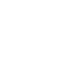 PREF. MUL. DE BREJO GDE DO ARAGUAIAPREF. MUL. DE BREJO GDE DO ARAGUAIAPREF. MUL. DE BREJO GDE DO ARAGUAIAPREF. MUL. DE BREJO GDE DO ARAGUAIAPREF. MUL. DE BREJO GDE DO ARAGUAIAPREF. MUL. DE BREJO GDE DO ARAGUAIAPREF. MUL. DE BREJO GDE DO ARAGUAIAPREF. MUL. DE BREJO GDE DO ARAGUAIAPREF. MUL. DE BREJO GDE DO ARAGUAIAPREF. MUL. DE BREJO GDE DO ARAGUAIAPREF. MUL. DE BREJO GDE DO ARAGUAIAPREF. MUL. DE BREJO GDE DO ARAGUAIAPREF. MUL. DE BREJO GDE DO ARAGUAIAPREF. MUL. DE BREJO GDE DO ARAGUAIAPREF. MUL. DE BREJO GDE DO ARAGUAIAPREF. MUL. DE BREJO GDE DO ARAGUAIAPREF. MUL. DE BREJO GDE DO ARAGUAIAPREF. MUL. DE BREJO GDE DO ARAGUAIAPREF. MUL. DE BREJO GDE DO ARAGUAIAPREF. MUL. DE BREJO GDE DO ARAGUAIAPREF. MUL. DE BREJO GDE DO ARAGUAIAPREF. MUL. DE BREJO GDE DO ARAGUAIAPREF. MUL. DE BREJO GDE DO ARAGUAIAPREF. MUL. DE BREJO GDE DO ARAGUAIAPREF. MUL. DE BREJO GDE DO ARAGUAIAPREF. MUL. DE BREJO GDE DO ARAGUAIAPREF. MUL. DE BREJO GDE DO ARAGUAIAPREF. MUL. DE BREJO GDE DO ARAGUAIAPREF. MUL. DE BREJO GDE DO ARAGUAIAPREF. MUL. DE BREJO GDE DO ARAGUAIAMês/AnoMês/AnoMês/Ano12/202212/2022AVENIDA 13 DE MAIO, 272,  CENTRO. BREJO GRANDE DO ARAGUAIA-PAAVENIDA 13 DE MAIO, 272,  CENTRO. BREJO GRANDE DO ARAGUAIA-PAAVENIDA 13 DE MAIO, 272,  CENTRO. BREJO GRANDE DO ARAGUAIA-PAAVENIDA 13 DE MAIO, 272,  CENTRO. BREJO GRANDE DO ARAGUAIA-PAAVENIDA 13 DE MAIO, 272,  CENTRO. BREJO GRANDE DO ARAGUAIA-PAAVENIDA 13 DE MAIO, 272,  CENTRO. BREJO GRANDE DO ARAGUAIA-PAAVENIDA 13 DE MAIO, 272,  CENTRO. BREJO GRANDE DO ARAGUAIA-PAAVENIDA 13 DE MAIO, 272,  CENTRO. BREJO GRANDE DO ARAGUAIA-PAAVENIDA 13 DE MAIO, 272,  CENTRO. BREJO GRANDE DO ARAGUAIA-PAAVENIDA 13 DE MAIO, 272,  CENTRO. BREJO GRANDE DO ARAGUAIA-PAAVENIDA 13 DE MAIO, 272,  CENTRO. BREJO GRANDE DO ARAGUAIA-PAAVENIDA 13 DE MAIO, 272,  CENTRO. BREJO GRANDE DO ARAGUAIA-PAAVENIDA 13 DE MAIO, 272,  CENTRO. BREJO GRANDE DO ARAGUAIA-PAAVENIDA 13 DE MAIO, 272,  CENTRO. BREJO GRANDE DO ARAGUAIA-PAAVENIDA 13 DE MAIO, 272,  CENTRO. BREJO GRANDE DO ARAGUAIA-PA12/202212/2022CNPJ: 22.938.773/0001-56CNPJ: 22.938.773/0001-56CNPJ: 22.938.773/0001-56CNPJ: 22.938.773/0001-56CNPJ: 22.938.773/0001-56CNPJ: 22.938.773/0001-56Fechamento 13º SalárioFechamento 13º SalárioFechamento 13º SalárioFechamento 13º SalárioFechamento 13º SalárioFechamento 13º SalárioFechamento 13º SalárioFechamento 13º SalárioFechamento 13º SalárioFechamento 13º SalárioFechamento 13º SalárioFechamento 13º SalárioFechamento 13º SalárioFechamento 13º SalárioFechamento 13º SalárioFechamento 13º SalárioFechamento 13º SalárioFechamento 13º SalárioPágina 1 de 6Página 1 de 6Página 1 de 6Página 1 de 6Página 1 de 6Relação de ValoresRelação de ValoresRelação de ValoresRelação de ValoresRelação de ValoresRelação de ValoresRelação de ValoresRelação de ValoresRelação de ValoresRelação de Valores16/02/202316/02/202316/02/202316/02/202316/02/202316/02/202316/02/202316/02/2023Relação de ValoresRelação de ValoresRelação de ValoresRelação de ValoresRelação de ValoresRelação de ValoresRelação de ValoresRelação de ValoresRelação de ValoresRelação de ValoresNomeNomeNomeNomeNomeCargoCargoCargoProventosProventosProventosProventosProventosProventosADALILSON RIBEIRO DA SILVAADALILSON RIBEIRO DA SILVAADALILSON RIBEIRO DA SILVAADALILSON RIBEIRO DA SILVAADALILSON RIBEIRO DA SILVAADALILSON RIBEIRO DA SILVAAGENTE DE VIGILANCIAAGENTE DE VIGILANCIAAGENTE DE VIGILANCIAAGENTE DE VIGILANCIA1.333,201.333,201.333,201.333,201.333,20ADRIANO ALMEIDA CRISPIMADRIANO ALMEIDA CRISPIMADRIANO ALMEIDA CRISPIMADRIANO ALMEIDA CRISPIMADRIANO ALMEIDA CRISPIMADRIANO ALMEIDA CRISPIMASSISTENTE ADMINISTRATIVOASSISTENTE ADMINISTRATIVOASSISTENTE ADMINISTRATIVOASSISTENTE ADMINISTRATIVO1.612,001.612,001.612,001.612,001.612,00ADRIANO BENCHIMOL DA SILVAADRIANO BENCHIMOL DA SILVAADRIANO BENCHIMOL DA SILVAADRIANO BENCHIMOL DA SILVAADRIANO BENCHIMOL DA SILVAADRIANO BENCHIMOL DA SILVAASSISTENTE ADMINISTRATIVOASSISTENTE ADMINISTRATIVOASSISTENTE ADMINISTRATIVOASSISTENTE ADMINISTRATIVO1.454,401.454,401.454,401.454,401.454,40ALESSANDRA REIS DIASALESSANDRA REIS DIASALESSANDRA REIS DIASALESSANDRA REIS DIASALESSANDRA REIS DIASALESSANDRA REIS DIASPROFESSOR DE NIVEL SUPERIORPROFESSOR DE NIVEL SUPERIORPROFESSOR DE NIVEL SUPERIORPROFESSOR DE NIVEL SUPERIOR5.768,005.768,005.768,005.768,005.768,00ALICE VIEIRA DA SILVAALICE VIEIRA DA SILVAALICE VIEIRA DA SILVAALICE VIEIRA DA SILVAALICE VIEIRA DA SILVAALICE VIEIRA DA SILVAPROFESSOR DE NIVEL SUPERIORPROFESSOR DE NIVEL SUPERIORPROFESSOR DE NIVEL SUPERIORPROFESSOR DE NIVEL SUPERIOR6.344,806.344,806.344,806.344,806.344,80ALLAN JHONATAN DOS SANTOS SILVAALLAN JHONATAN DOS SANTOS SILVAALLAN JHONATAN DOS SANTOS SILVAALLAN JHONATAN DOS SANTOS SILVAALLAN JHONATAN DOS SANTOS SILVAALLAN JHONATAN DOS SANTOS SILVAMOTORISTA CAT. DMOTORISTA CAT. DMOTORISTA CAT. DMOTORISTA CAT. D1.890,001.890,001.890,001.890,001.890,00ALMEIRES SOUZA DE ARAUJOALMEIRES SOUZA DE ARAUJOALMEIRES SOUZA DE ARAUJOALMEIRES SOUZA DE ARAUJOALMEIRES SOUZA DE ARAUJOALMEIRES SOUZA DE ARAUJOAUXILIAR ADMINISTRATIVOAUXILIAR ADMINISTRATIVOAUXILIAR ADMINISTRATIVOAUXILIAR ADMINISTRATIVO1.454,401.454,401.454,401.454,401.454,40ALTAMIRA ANGELA DE ANDRADEALTAMIRA ANGELA DE ANDRADEALTAMIRA ANGELA DE ANDRADEALTAMIRA ANGELA DE ANDRADEALTAMIRA ANGELA DE ANDRADEALTAMIRA ANGELA DE ANDRADEPROFESSOR DE NIVEL SUPERIOR CLASSE APROFESSOR DE NIVEL SUPERIOR CLASSE APROFESSOR DE NIVEL SUPERIOR CLASSE APROFESSOR DE NIVEL SUPERIOR CLASSE A4.686,504.686,504.686,504.686,504.686,50AMADEU FERREIRA COSTAAMADEU FERREIRA COSTAAMADEU FERREIRA COSTAAMADEU FERREIRA COSTAAMADEU FERREIRA COSTAAMADEU FERREIRA COSTAPROFESSOR DE NIVEL SUPERIOR CLASSE APROFESSOR DE NIVEL SUPERIOR CLASSE APROFESSOR DE NIVEL SUPERIOR CLASSE APROFESSOR DE NIVEL SUPERIOR CLASSE A7.048,497.048,497.048,497.048,497.048,49ANA CRISTINA ALMEIDA SILVAANA CRISTINA ALMEIDA SILVAANA CRISTINA ALMEIDA SILVAANA CRISTINA ALMEIDA SILVAANA CRISTINA ALMEIDA SILVAANA CRISTINA ALMEIDA SILVAASSISTENTE ADMINISTRATIVOASSISTENTE ADMINISTRATIVOASSISTENTE ADMINISTRATIVOASSISTENTE ADMINISTRATIVO1.762,001.762,001.762,001.762,001.762,00ANA HERICA DIAS PEREIRAANA HERICA DIAS PEREIRAANA HERICA DIAS PEREIRAANA HERICA DIAS PEREIRAANA HERICA DIAS PEREIRAANA HERICA DIAS PEREIRAAUXILIAR DE SERVICOS GERAISAUXILIAR DE SERVICOS GERAISAUXILIAR DE SERVICOS GERAISAUXILIAR DE SERVICOS GERAIS1.212,001.212,001.212,001.212,001.212,00ANA MARIA DE JESUS ALMEIDAANA MARIA DE JESUS ALMEIDAANA MARIA DE JESUS ALMEIDAANA MARIA DE JESUS ALMEIDAANA MARIA DE JESUS ALMEIDAANA MARIA DE JESUS ALMEIDATECNICO DE ENFERMAGEMTECNICO DE ENFERMAGEMTECNICO DE ENFERMAGEMTECNICO DE ENFERMAGEM1.696,801.696,801.696,801.696,801.696,80ANA MARIA DOS SANTOSANA MARIA DOS SANTOSANA MARIA DOS SANTOSANA MARIA DOS SANTOSANA MARIA DOS SANTOSANA MARIA DOS SANTOSPROFESSOR DE NIVEL SUPERIORPROFESSOR DE NIVEL SUPERIORPROFESSOR DE NIVEL SUPERIORPROFESSOR DE NIVEL SUPERIOR3.605,003.605,003.605,003.605,003.605,00ANA ROSA REIS BEZERRAANA ROSA REIS BEZERRAANA ROSA REIS BEZERRAANA ROSA REIS BEZERRAANA ROSA REIS BEZERRAANA ROSA REIS BEZERRATECNICO DE ENFERMAGEMTECNICO DE ENFERMAGEMTECNICO DE ENFERMAGEMTECNICO DE ENFERMAGEM1.818,001.818,001.818,001.818,001.818,00ANAZIR GOMES CHAVES MARQUESANAZIR GOMES CHAVES MARQUESANAZIR GOMES CHAVES MARQUESANAZIR GOMES CHAVES MARQUESANAZIR GOMES CHAVES MARQUESANAZIR GOMES CHAVES MARQUESAGENTE COMUNITARIO DE SAUDEAGENTE COMUNITARIO DE SAUDEAGENTE COMUNITARIO DE SAUDEAGENTE COMUNITARIO DE SAUDE2.908,802.908,802.908,802.908,802.908,80ANTONIA  CONCEIÇAO TEIXEIRA AGUIARANTONIA  CONCEIÇAO TEIXEIRA AGUIARANTONIA  CONCEIÇAO TEIXEIRA AGUIARANTONIA  CONCEIÇAO TEIXEIRA AGUIARANTONIA  CONCEIÇAO TEIXEIRA AGUIARANTONIA  CONCEIÇAO TEIXEIRA AGUIARAUXILIAR DE SERVICOS GERAISAUXILIAR DE SERVICOS GERAISAUXILIAR DE SERVICOS GERAISAUXILIAR DE SERVICOS GERAIS1.333,201.333,201.333,201.333,201.333,20ANTONIA DE M. MORAIS DE SOUSAANTONIA DE M. MORAIS DE SOUSAANTONIA DE M. MORAIS DE SOUSAANTONIA DE M. MORAIS DE SOUSAANTONIA DE M. MORAIS DE SOUSAANTONIA DE M. MORAIS DE SOUSAASSISTENTE ADMINISTRATIVOASSISTENTE ADMINISTRATIVOASSISTENTE ADMINISTRATIVOASSISTENTE ADMINISTRATIVO1.454,401.454,401.454,401.454,401.454,40ANTONIA FERREIRA DE SOUZAANTONIA FERREIRA DE SOUZAANTONIA FERREIRA DE SOUZAANTONIA FERREIRA DE SOUZAANTONIA FERREIRA DE SOUZAANTONIA FERREIRA DE SOUZAAUXILIAR DE SERVICOS GERAISAUXILIAR DE SERVICOS GERAISAUXILIAR DE SERVICOS GERAISAUXILIAR DE SERVICOS GERAIS1.212,001.212,001.212,001.212,001.212,00ANTONIA SOARES FERREIRAANTONIA SOARES FERREIRAANTONIA SOARES FERREIRAANTONIA SOARES FERREIRAANTONIA SOARES FERREIRAANTONIA SOARES FERREIRAAUXILIAR ADMINISTRATIVOAUXILIAR ADMINISTRATIVOAUXILIAR ADMINISTRATIVOAUXILIAR ADMINISTRATIVO1.454,401.454,401.454,401.454,401.454,40ANTONIO CARLOS C DOS SANTOSANTONIO CARLOS C DOS SANTOSANTONIO CARLOS C DOS SANTOSANTONIO CARLOS C DOS SANTOSANTONIO CARLOS C DOS SANTOSANTONIO CARLOS C DOS SANTOSAGENTE DE VIGILANCIAAGENTE DE VIGILANCIAAGENTE DE VIGILANCIAAGENTE DE VIGILANCIA1.333,201.333,201.333,201.333,201.333,20ANTONIO CAVALCANTE PEREIRAANTONIO CAVALCANTE PEREIRAANTONIO CAVALCANTE PEREIRAANTONIO CAVALCANTE PEREIRAANTONIO CAVALCANTE PEREIRAANTONIO CAVALCANTE PEREIRAAGENTE DE VIGILANCIAAGENTE DE VIGILANCIAAGENTE DE VIGILANCIAAGENTE DE VIGILANCIA1.575,601.575,601.575,601.575,601.575,60ANTONIO LISBOA FERREIRAANTONIO LISBOA FERREIRAANTONIO LISBOA FERREIRAANTONIO LISBOA FERREIRAANTONIO LISBOA FERREIRAANTONIO LISBOA FERREIRAMOTORISTAMOTORISTAMOTORISTAMOTORISTA1.697,401.697,401.697,401.697,401.697,40ANTONIO SERAFIM B DA SILVA JUNIORANTONIO SERAFIM B DA SILVA JUNIORANTONIO SERAFIM B DA SILVA JUNIORANTONIO SERAFIM B DA SILVA JUNIORANTONIO SERAFIM B DA SILVA JUNIORANTONIO SERAFIM B DA SILVA JUNIORPROFESSOR DE NIVEL SUPERIORPROFESSOR DE NIVEL SUPERIORPROFESSOR DE NIVEL SUPERIORPROFESSOR DE NIVEL SUPERIOR3.605,003.605,003.605,003.605,003.605,00ARICLEIA SANTOS JARDIMARICLEIA SANTOS JARDIMARICLEIA SANTOS JARDIMARICLEIA SANTOS JARDIMARICLEIA SANTOS JARDIMARICLEIA SANTOS JARDIMAGENTE COMUNITARIO DE SAUDEAGENTE COMUNITARIO DE SAUDEAGENTE COMUNITARIO DE SAUDEAGENTE COMUNITARIO DE SAUDE2.908,802.908,802.908,802.908,802.908,80ARILTO DA SILVA ASSUNÇAOARILTO DA SILVA ASSUNÇAOARILTO DA SILVA ASSUNÇAOARILTO DA SILVA ASSUNÇAOARILTO DA SILVA ASSUNÇAOARILTO DA SILVA ASSUNÇAOAUXILIAR DE SERVICOS GERAISAUXILIAR DE SERVICOS GERAISAUXILIAR DE SERVICOS GERAISAUXILIAR DE SERVICOS GERAIS1.212,001.212,001.212,001.212,001.212,00ARNALDO DA COSTA VALESARNALDO DA COSTA VALESARNALDO DA COSTA VALESARNALDO DA COSTA VALESARNALDO DA COSTA VALESARNALDO DA COSTA VALESMOTORISTA CAT. DMOTORISTA CAT. DMOTORISTA CAT. DMOTORISTA CAT. D1.697,401.697,401.697,401.697,401.697,40BARBARA SENA GRILOBARBARA SENA GRILOBARBARA SENA GRILOBARBARA SENA GRILOBARBARA SENA GRILOBARBARA SENA GRILOTECNICO DE ENFERMAGEMTECNICO DE ENFERMAGEMTECNICO DE ENFERMAGEMTECNICO DE ENFERMAGEM1.454,401.454,401.454,401.454,401.454,40BELMIRA LINA DE ANDRADE SANTOSBELMIRA LINA DE ANDRADE SANTOSBELMIRA LINA DE ANDRADE SANTOSBELMIRA LINA DE ANDRADE SANTOSBELMIRA LINA DE ANDRADE SANTOSBELMIRA LINA DE ANDRADE SANTOSSECRETARIO ESCOLAR ( A )SECRETARIO ESCOLAR ( A )SECRETARIO ESCOLAR ( A )SECRETARIO ESCOLAR ( A )3.636,003.636,003.636,003.636,003.636,00BERNARDINO DA COSTA DUARTEBERNARDINO DA COSTA DUARTEBERNARDINO DA COSTA DUARTEBERNARDINO DA COSTA DUARTEBERNARDINO DA COSTA DUARTEBERNARDINO DA COSTA DUARTEAGENTE DE VIGILANCIAAGENTE DE VIGILANCIAAGENTE DE VIGILANCIAAGENTE DE VIGILANCIA1.575,601.575,601.575,601.575,601.575,60BRUNA HERVELLY DOS SANTOS SILVABRUNA HERVELLY DOS SANTOS SILVABRUNA HERVELLY DOS SANTOS SILVABRUNA HERVELLY DOS SANTOS SILVABRUNA HERVELLY DOS SANTOS SILVABRUNA HERVELLY DOS SANTOS SILVAPROFESSOR DE NIVEL SUPERIORPROFESSOR DE NIVEL SUPERIORPROFESSOR DE NIVEL SUPERIORPROFESSOR DE NIVEL SUPERIOR3.605,003.605,003.605,003.605,003.605,00CAMILA DA SILVA  SANTOSCAMILA DA SILVA  SANTOSCAMILA DA SILVA  SANTOSCAMILA DA SILVA  SANTOSCAMILA DA SILVA  SANTOSCAMILA DA SILVA  SANTOSAUXILIAR DE SERVICOS GERAISAUXILIAR DE SERVICOS GERAISAUXILIAR DE SERVICOS GERAISAUXILIAR DE SERVICOS GERAIS1.333,201.333,201.333,201.333,201.333,20CARLA MARIA DE SOUZACARLA MARIA DE SOUZACARLA MARIA DE SOUZACARLA MARIA DE SOUZACARLA MARIA DE SOUZACARLA MARIA DE SOUZAAUXILIAR DE SERVICOS GERAISAUXILIAR DE SERVICOS GERAISAUXILIAR DE SERVICOS GERAISAUXILIAR DE SERVICOS GERAIS1.454,401.454,401.454,401.454,401.454,40CARLEI DE ALMEIDA BRANDAOCARLEI DE ALMEIDA BRANDAOCARLEI DE ALMEIDA BRANDAOCARLEI DE ALMEIDA BRANDAOCARLEI DE ALMEIDA BRANDAOCARLEI DE ALMEIDA BRANDAOAGENTE DE VIGILANCIAAGENTE DE VIGILANCIAAGENTE DE VIGILANCIAAGENTE DE VIGILANCIA1.575,601.575,601.575,601.575,601.575,60CAROLINY INACIO DE LIMA CRUZCAROLINY INACIO DE LIMA CRUZCAROLINY INACIO DE LIMA CRUZCAROLINY INACIO DE LIMA CRUZCAROLINY INACIO DE LIMA CRUZCAROLINY INACIO DE LIMA CRUZAUXILIAR DE SERVICOS GERAISAUXILIAR DE SERVICOS GERAISAUXILIAR DE SERVICOS GERAISAUXILIAR DE SERVICOS GERAIS1.111,001.111,001.111,001.111,001.111,00CASSIA MIRANDA DE S. OLIVEIRACASSIA MIRANDA DE S. OLIVEIRACASSIA MIRANDA DE S. OLIVEIRACASSIA MIRANDA DE S. OLIVEIRACASSIA MIRANDA DE S. OLIVEIRACASSIA MIRANDA DE S. OLIVEIRAASSISTENTE ADMINISTRATIVOASSISTENTE ADMINISTRATIVOASSISTENTE ADMINISTRATIVOASSISTENTE ADMINISTRATIVO1.876,801.876,801.876,801.876,801.876,80CATIELE FERREIRA DE SOUZACATIELE FERREIRA DE SOUZACATIELE FERREIRA DE SOUZACATIELE FERREIRA DE SOUZACATIELE FERREIRA DE SOUZACATIELE FERREIRA DE SOUZASECRETARIO ESCOLAR ( A )SECRETARIO ESCOLAR ( A )SECRETARIO ESCOLAR ( A )SECRETARIO ESCOLAR ( A )3.151,203.151,203.151,203.151,203.151,20CELSO SOARES DE ALMEIDACELSO SOARES DE ALMEIDACELSO SOARES DE ALMEIDACELSO SOARES DE ALMEIDACELSO SOARES DE ALMEIDACELSO SOARES DE ALMEIDAAGENTE DE SANEAMENTOAGENTE DE SANEAMENTOAGENTE DE SANEAMENTOAGENTE DE SANEAMENTO1.454,401.454,401.454,401.454,401.454,40CERLIGIA LIMA MOREIRACERLIGIA LIMA MOREIRACERLIGIA LIMA MOREIRACERLIGIA LIMA MOREIRACERLIGIA LIMA MOREIRACERLIGIA LIMA MOREIRAAGENTE COMUNITARIO DE SAUDEAGENTE COMUNITARIO DE SAUDEAGENTE COMUNITARIO DE SAUDEAGENTE COMUNITARIO DE SAUDE2.908,802.908,802.908,802.908,802.908,80CICERA COSTA DUARTECICERA COSTA DUARTECICERA COSTA DUARTECICERA COSTA DUARTECICERA COSTA DUARTECICERA COSTA DUARTEAGENTE DA DENGUEAGENTE DA DENGUEAGENTE DA DENGUEAGENTE DA DENGUE2.908,802.908,802.908,802.908,802.908,80CICERA LUIZ DOS SANTOSCICERA LUIZ DOS SANTOSCICERA LUIZ DOS SANTOSCICERA LUIZ DOS SANTOSCICERA LUIZ DOS SANTOSCICERA LUIZ DOS SANTOSAUXILIAR DE SERVICOS GERAISAUXILIAR DE SERVICOS GERAISAUXILIAR DE SERVICOS GERAISAUXILIAR DE SERVICOS GERAIS1.454,401.454,401.454,401.454,401.454,40CICERO ALDECIR DE ALMEIDACICERO ALDECIR DE ALMEIDACICERO ALDECIR DE ALMEIDACICERO ALDECIR DE ALMEIDACICERO ALDECIR DE ALMEIDACICERO ALDECIR DE ALMEIDAPROFESSOR DE NIVEL SUPERIORPROFESSOR DE NIVEL SUPERIORPROFESSOR DE NIVEL SUPERIORPROFESSOR DE NIVEL SUPERIOR6.344,806.344,806.344,806.344,806.344,80CICERO ALVES DE OLIVEIRACICERO ALVES DE OLIVEIRACICERO ALVES DE OLIVEIRACICERO ALVES DE OLIVEIRACICERO ALVES DE OLIVEIRACICERO ALVES DE OLIVEIRAAGENTE DE SANEAMENTOAGENTE DE SANEAMENTOAGENTE DE SANEAMENTOAGENTE DE SANEAMENTO1.454,401.454,401.454,401.454,401.454,40CICERO MARQUES VIEIRACICERO MARQUES VIEIRACICERO MARQUES VIEIRACICERO MARQUES VIEIRACICERO MARQUES VIEIRACICERO MARQUES VIEIRAAGENTE DE VIGILANCIAAGENTE DE VIGILANCIAAGENTE DE VIGILANCIAAGENTE DE VIGILANCIA1.575,601.575,601.575,601.575,601.575,60CLAUDIA GOMES DA COSTACLAUDIA GOMES DA COSTACLAUDIA GOMES DA COSTACLAUDIA GOMES DA COSTACLAUDIA GOMES DA COSTACLAUDIA GOMES DA COSTAAUXILIAR ADMINISTRATIVOAUXILIAR ADMINISTRATIVOAUXILIAR ADMINISTRATIVOAUXILIAR ADMINISTRATIVO1.454,401.454,401.454,401.454,401.454,40CLEUDE BATISTA SOUZACLEUDE BATISTA SOUZACLEUDE BATISTA SOUZACLEUDE BATISTA SOUZACLEUDE BATISTA SOUZACLEUDE BATISTA SOUZAPROFESSOR DE NIVEL SUPERIORPROFESSOR DE NIVEL SUPERIORPROFESSOR DE NIVEL SUPERIORPROFESSOR DE NIVEL SUPERIOR3.605,003.605,003.605,003.605,003.605,00CLEUMA ALVES MACEDOCLEUMA ALVES MACEDOCLEUMA ALVES MACEDOCLEUMA ALVES MACEDOCLEUMA ALVES MACEDOCLEUMA ALVES MACEDOAGENTE COMUNITARIO DE SAUDEAGENTE COMUNITARIO DE SAUDEAGENTE COMUNITARIO DE SAUDEAGENTE COMUNITARIO DE SAUDE2.908,802.908,802.908,802.908,802.908,80CLORISVAN RIBEIRO DA COSTACLORISVAN RIBEIRO DA COSTACLORISVAN RIBEIRO DA COSTACLORISVAN RIBEIRO DA COSTACLORISVAN RIBEIRO DA COSTACLORISVAN RIBEIRO DA COSTAPROFESSOR DE NIVEL SUPERIOR CLASSE APROFESSOR DE NIVEL SUPERIOR CLASSE APROFESSOR DE NIVEL SUPERIOR CLASSE APROFESSOR DE NIVEL SUPERIOR CLASSE A5.623,805.623,805.623,805.623,805.623,80CLOVES DIAS DE BARROSCLOVES DIAS DE BARROSCLOVES DIAS DE BARROSCLOVES DIAS DE BARROSCLOVES DIAS DE BARROSCLOVES DIAS DE BARROSTECNICO EM CONTABILIDADETECNICO EM CONTABILIDADETECNICO EM CONTABILIDADETECNICO EM CONTABILIDADE1.891,001.891,001.891,001.891,001.891,00CONCEICAO DOS REIS BARROS NEVESCONCEICAO DOS REIS BARROS NEVESCONCEICAO DOS REIS BARROS NEVESCONCEICAO DOS REIS BARROS NEVESCONCEICAO DOS REIS BARROS NEVESCONCEICAO DOS REIS BARROS NEVESAGENTE DE SANEAMENTOAGENTE DE SANEAMENTOAGENTE DE SANEAMENTOAGENTE DE SANEAMENTO1.725,601.725,601.725,601.725,601.725,60CREUZA GOMES ARAUJOCREUZA GOMES ARAUJOCREUZA GOMES ARAUJOCREUZA GOMES ARAUJOCREUZA GOMES ARAUJOCREUZA GOMES ARAUJOAUXILIAR DE SERVICOS GERAISAUXILIAR DE SERVICOS GERAISAUXILIAR DE SERVICOS GERAISAUXILIAR DE SERVICOS GERAIS1.575,601.575,601.575,601.575,601.575,60DAIRES PEREIRA DE SOUZADAIRES PEREIRA DE SOUZADAIRES PEREIRA DE SOUZADAIRES PEREIRA DE SOUZADAIRES PEREIRA DE SOUZADAIRES PEREIRA DE SOUZAAGENTE DA DENGUEAGENTE DA DENGUEAGENTE DA DENGUEAGENTE DA DENGUE1.680,001.680,001.680,001.680,001.680,00DALVENILDE R MONTEIRODALVENILDE R MONTEIRODALVENILDE R MONTEIRODALVENILDE R MONTEIRODALVENILDE R MONTEIRODALVENILDE R MONTEIROAGENTE COMUNITARIO DE SAUDEAGENTE COMUNITARIO DE SAUDEAGENTE COMUNITARIO DE SAUDEAGENTE COMUNITARIO DE SAUDE2.908,802.908,802.908,802.908,802.908,80DANIELE SILVA DA SILVADANIELE SILVA DA SILVADANIELE SILVA DA SILVADANIELE SILVA DA SILVADANIELE SILVA DA SILVADANIELE SILVA DA SILVAPROFESSOR DE NIVEL SUPERIORPROFESSOR DE NIVEL SUPERIORPROFESSOR DE NIVEL SUPERIORPROFESSOR DE NIVEL SUPERIOR5.551,705.551,705.551,705.551,705.551,70DARLEY LIMA ALECRIMDARLEY LIMA ALECRIMDARLEY LIMA ALECRIMDARLEY LIMA ALECRIMDARLEY LIMA ALECRIMDARLEY LIMA ALECRIMPROFESSOR DE NIVEL SUPERIORPROFESSOR DE NIVEL SUPERIORPROFESSOR DE NIVEL SUPERIORPROFESSOR DE NIVEL SUPERIOR5.421,925.421,925.421,925.421,925.421,92DAYANY DIAS DE LUCENADAYANY DIAS DE LUCENADAYANY DIAS DE LUCENADAYANY DIAS DE LUCENADAYANY DIAS DE LUCENADAYANY DIAS DE LUCENACOORDENADOR ( A ) PEDAGÓGICOCOORDENADOR ( A ) PEDAGÓGICOCOORDENADOR ( A ) PEDAGÓGICOCOORDENADOR ( A ) PEDAGÓGICO5.768,005.768,005.768,005.768,005.768,00DELIA OLIVEIRA LIMA FRAZAODELIA OLIVEIRA LIMA FRAZAODELIA OLIVEIRA LIMA FRAZAODELIA OLIVEIRA LIMA FRAZAODELIA OLIVEIRA LIMA FRAZAODELIA OLIVEIRA LIMA FRAZAOPROFESSOR DE NIVEL SUPERIORPROFESSOR DE NIVEL SUPERIORPROFESSOR DE NIVEL SUPERIORPROFESSOR DE NIVEL SUPERIOR7.498,407.498,407.498,407.498,407.498,40DENIZETE LOPES DA SILVADENIZETE LOPES DA SILVADENIZETE LOPES DA SILVADENIZETE LOPES DA SILVADENIZETE LOPES DA SILVADENIZETE LOPES DA SILVAAGENTE COMUNITARIO DE SAUDEAGENTE COMUNITARIO DE SAUDEAGENTE COMUNITARIO DE SAUDEAGENTE COMUNITARIO DE SAUDE2.908,802.908,802.908,802.908,802.908,80Fiorilli S/C Software Ltda.Fiorilli S/C Software Ltda.Fiorilli S/C Software Ltda.Fiorilli S/C Software Ltda. [15/ana paula/DESKTOP-DCPSP75.PAULA] {7.5.358.33.16133/B/16133} [15/ana paula/DESKTOP-DCPSP75.PAULA] {7.5.358.33.16133/B/16133} [15/ana paula/DESKTOP-DCPSP75.PAULA] {7.5.358.33.16133/B/16133} [15/ana paula/DESKTOP-DCPSP75.PAULA] {7.5.358.33.16133/B/16133} [15/ana paula/DESKTOP-DCPSP75.PAULA] {7.5.358.33.16133/B/16133} [15/ana paula/DESKTOP-DCPSP75.PAULA] {7.5.358.33.16133/B/16133} [15/ana paula/DESKTOP-DCPSP75.PAULA] {7.5.358.33.16133/B/16133} [15/ana paula/DESKTOP-DCPSP75.PAULA] {7.5.358.33.16133/B/16133} [15/ana paula/DESKTOP-DCPSP75.PAULA] {7.5.358.33.16133/B/16133} [15/ana paula/DESKTOP-DCPSP75.PAULA] {7.5.358.33.16133/B/16133} [15/ana paula/DESKTOP-DCPSP75.PAULA] {7.5.358.33.16133/B/16133} [15/ana paula/DESKTOP-DCPSP75.PAULA] {7.5.358.33.16133/B/16133} [15/ana paula/DESKTOP-DCPSP75.PAULA] {7.5.358.33.16133/B/16133} [15/ana paula/DESKTOP-DCPSP75.PAULA] {7.5.358.33.16133/B/16133} [15/ana paula/DESKTOP-DCPSP75.PAULA] {7.5.358.33.16133/B/16133} [15/ana paula/DESKTOP-DCPSP75.PAULA] {7.5.358.33.16133/B/16133} [15/ana paula/DESKTOP-DCPSP75.PAULA] {7.5.358.33.16133/B/16133}PREF. MUL. DE BREJO GDE DO ARAGUAIAPREF. MUL. DE BREJO GDE DO ARAGUAIAPREF. MUL. DE BREJO GDE DO ARAGUAIAPREF. MUL. DE BREJO GDE DO ARAGUAIAPREF. MUL. DE BREJO GDE DO ARAGUAIAPREF. MUL. DE BREJO GDE DO ARAGUAIAPREF. MUL. DE BREJO GDE DO ARAGUAIAPREF. MUL. DE BREJO GDE DO ARAGUAIAPREF. MUL. DE BREJO GDE DO ARAGUAIAPREF. MUL. DE BREJO GDE DO ARAGUAIAPREF. MUL. DE BREJO GDE DO ARAGUAIAPREF. MUL. DE BREJO GDE DO ARAGUAIAPREF. MUL. DE BREJO GDE DO ARAGUAIAPREF. MUL. DE BREJO GDE DO ARAGUAIAPREF. MUL. DE BREJO GDE DO ARAGUAIAPREF. MUL. DE BREJO GDE DO ARAGUAIAPREF. MUL. DE BREJO GDE DO ARAGUAIAPREF. MUL. DE BREJO GDE DO ARAGUAIAPREF. MUL. DE BREJO GDE DO ARAGUAIAPREF. MUL. DE BREJO GDE DO ARAGUAIAPREF. MUL. DE BREJO GDE DO ARAGUAIAPREF. MUL. DE BREJO GDE DO ARAGUAIAPREF. MUL. DE BREJO GDE DO ARAGUAIAPREF. MUL. DE BREJO GDE DO ARAGUAIAPREF. MUL. DE BREJO GDE DO ARAGUAIAPREF. MUL. DE BREJO GDE DO ARAGUAIAPREF. MUL. DE BREJO GDE DO ARAGUAIAPREF. MUL. DE BREJO GDE DO ARAGUAIAPREF. MUL. DE BREJO GDE DO ARAGUAIAPREF. MUL. DE BREJO GDE DO ARAGUAIAPREF. MUL. DE BREJO GDE DO ARAGUAIAPREF. MUL. DE BREJO GDE DO ARAGUAIAMês/AnoMês/AnoMês/Ano12/202212/2022AVENIDA 13 DE MAIO, 272,  CENTRO. BREJO GRANDE DO ARAGUAIA-PAAVENIDA 13 DE MAIO, 272,  CENTRO. BREJO GRANDE DO ARAGUAIA-PAAVENIDA 13 DE MAIO, 272,  CENTRO. BREJO GRANDE DO ARAGUAIA-PAAVENIDA 13 DE MAIO, 272,  CENTRO. BREJO GRANDE DO ARAGUAIA-PAAVENIDA 13 DE MAIO, 272,  CENTRO. BREJO GRANDE DO ARAGUAIA-PAAVENIDA 13 DE MAIO, 272,  CENTRO. BREJO GRANDE DO ARAGUAIA-PAAVENIDA 13 DE MAIO, 272,  CENTRO. BREJO GRANDE DO ARAGUAIA-PAAVENIDA 13 DE MAIO, 272,  CENTRO. BREJO GRANDE DO ARAGUAIA-PAAVENIDA 13 DE MAIO, 272,  CENTRO. BREJO GRANDE DO ARAGUAIA-PAAVENIDA 13 DE MAIO, 272,  CENTRO. BREJO GRANDE DO ARAGUAIA-PAAVENIDA 13 DE MAIO, 272,  CENTRO. BREJO GRANDE DO ARAGUAIA-PAAVENIDA 13 DE MAIO, 272,  CENTRO. BREJO GRANDE DO ARAGUAIA-PAAVENIDA 13 DE MAIO, 272,  CENTRO. BREJO GRANDE DO ARAGUAIA-PAAVENIDA 13 DE MAIO, 272,  CENTRO. BREJO GRANDE DO ARAGUAIA-PAAVENIDA 13 DE MAIO, 272,  CENTRO. BREJO GRANDE DO ARAGUAIA-PAAVENIDA 13 DE MAIO, 272,  CENTRO. BREJO GRANDE DO ARAGUAIA-PA12/202212/2022CNPJ: 22.938.773/0001-56CNPJ: 22.938.773/0001-56CNPJ: 22.938.773/0001-56CNPJ: 22.938.773/0001-56CNPJ: 22.938.773/0001-56CNPJ: 22.938.773/0001-56Fechamento 13º SalárioFechamento 13º SalárioFechamento 13º SalárioFechamento 13º SalárioFechamento 13º SalárioFechamento 13º SalárioFechamento 13º SalárioFechamento 13º SalárioFechamento 13º SalárioFechamento 13º SalárioFechamento 13º SalárioFechamento 13º SalárioFechamento 13º SalárioFechamento 13º SalárioFechamento 13º SalárioFechamento 13º SalárioFechamento 13º SalárioFechamento 13º SalárioFechamento 13º SalárioFechamento 13º SalárioPágina 2 de 6Página 2 de 6Página 2 de 6Página 2 de 6Página 2 de 6Página 2 de 6Relação de ValoresRelação de ValoresRelação de ValoresRelação de ValoresRelação de ValoresRelação de ValoresRelação de ValoresRelação de ValoresRelação de ValoresRelação de Valores16/02/202316/02/202316/02/202316/02/202316/02/202316/02/202316/02/202316/02/202316/02/2023Relação de ValoresRelação de ValoresRelação de ValoresRelação de ValoresRelação de ValoresRelação de ValoresRelação de ValoresRelação de ValoresRelação de ValoresRelação de ValoresNomeNomeNomeNomeNomeCargoCargoCargoProventosProventosProventosProventosProventosProventosProventosDEROLICE PEREIRA DE MELODEROLICE PEREIRA DE MELODEROLICE PEREIRA DE MELODEROLICE PEREIRA DE MELODEROLICE PEREIRA DE MELODEROLICE PEREIRA DE MELOAUXILIAR DE SERVICOS GERAISAUXILIAR DE SERVICOS GERAISAUXILIAR DE SERVICOS GERAISAUXILIAR DE SERVICOS GERAIS1.696,801.696,801.696,801.696,801.696,801.696,80DIVINA MARIA  DA SILVADIVINA MARIA  DA SILVADIVINA MARIA  DA SILVADIVINA MARIA  DA SILVADIVINA MARIA  DA SILVADIVINA MARIA  DA SILVAAUXILIAR DE SERVICOS GERAISAUXILIAR DE SERVICOS GERAISAUXILIAR DE SERVICOS GERAISAUXILIAR DE SERVICOS GERAIS1.454,401.454,401.454,401.454,401.454,401.454,40DOMINGAS LIMA DOS SANTOSDOMINGAS LIMA DOS SANTOSDOMINGAS LIMA DOS SANTOSDOMINGAS LIMA DOS SANTOSDOMINGAS LIMA DOS SANTOSDOMINGAS LIMA DOS SANTOSPROFESSOR DE NIVEL SUPERIORPROFESSOR DE NIVEL SUPERIORPROFESSOR DE NIVEL SUPERIORPROFESSOR DE NIVEL SUPERIOR5.047,005.047,005.047,005.047,005.047,005.047,00DORALICE DOS SANTOS NASCIMENTODORALICE DOS SANTOS NASCIMENTODORALICE DOS SANTOS NASCIMENTODORALICE DOS SANTOS NASCIMENTODORALICE DOS SANTOS NASCIMENTODORALICE DOS SANTOS NASCIMENTOAUXILIAR DE SERVICOS GERAISAUXILIAR DE SERVICOS GERAISAUXILIAR DE SERVICOS GERAISAUXILIAR DE SERVICOS GERAIS1.454,401.454,401.454,401.454,401.454,401.454,40DORINALVA DE OLIVEIRA ALMEIDADORINALVA DE OLIVEIRA ALMEIDADORINALVA DE OLIVEIRA ALMEIDADORINALVA DE OLIVEIRA ALMEIDADORINALVA DE OLIVEIRA ALMEIDADORINALVA DE OLIVEIRA ALMEIDAAUXILIAR DE SERVICOS GERAISAUXILIAR DE SERVICOS GERAISAUXILIAR DE SERVICOS GERAISAUXILIAR DE SERVICOS GERAIS1.454,401.454,401.454,401.454,401.454,401.454,40EDILENE MOREIRA DA SILVAEDILENE MOREIRA DA SILVAEDILENE MOREIRA DA SILVAEDILENE MOREIRA DA SILVAEDILENE MOREIRA DA SILVAEDILENE MOREIRA DA SILVAPROFESSOR DE NIVEL SUPERIORPROFESSOR DE NIVEL SUPERIORPROFESSOR DE NIVEL SUPERIORPROFESSOR DE NIVEL SUPERIOR3.605,003.605,003.605,003.605,003.605,003.605,00EDILEUSA PAZ DA SILVAEDILEUSA PAZ DA SILVAEDILEUSA PAZ DA SILVAEDILEUSA PAZ DA SILVAEDILEUSA PAZ DA SILVAEDILEUSA PAZ DA SILVAAUXILIAR ADMINISTRATIVOAUXILIAR ADMINISTRATIVOAUXILIAR ADMINISTRATIVOAUXILIAR ADMINISTRATIVO1.454,401.454,401.454,401.454,401.454,401.454,40EDILEUZA LOPES DA SILVA FARIASEDILEUZA LOPES DA SILVA FARIASEDILEUZA LOPES DA SILVA FARIASEDILEUZA LOPES DA SILVA FARIASEDILEUZA LOPES DA SILVA FARIASEDILEUZA LOPES DA SILVA FARIASPROFESSOR DE NIVEL SUPERIORPROFESSOR DE NIVEL SUPERIORPROFESSOR DE NIVEL SUPERIORPROFESSOR DE NIVEL SUPERIOR5.768,005.768,005.768,005.768,005.768,005.768,00EDILSON MONTEIRO DA SILVAEDILSON MONTEIRO DA SILVAEDILSON MONTEIRO DA SILVAEDILSON MONTEIRO DA SILVAEDILSON MONTEIRO DA SILVAEDILSON MONTEIRO DA SILVAAGENTE DE PORTARIAAGENTE DE PORTARIAAGENTE DE PORTARIAAGENTE DE PORTARIA1.575,601.575,601.575,601.575,601.575,601.575,60EDILZA DE SOUZA CARVALHOEDILZA DE SOUZA CARVALHOEDILZA DE SOUZA CARVALHOEDILZA DE SOUZA CARVALHOEDILZA DE SOUZA CARVALHOEDILZA DE SOUZA CARVALHOCOORDENADOR ( A ) PEDAGÓGICOCOORDENADOR ( A ) PEDAGÓGICOCOORDENADOR ( A ) PEDAGÓGICOCOORDENADOR ( A ) PEDAGÓGICO7.498,407.498,407.498,407.498,407.498,407.498,40EDINA PEREIRA DOS SANTOSEDINA PEREIRA DOS SANTOSEDINA PEREIRA DOS SANTOSEDINA PEREIRA DOS SANTOSEDINA PEREIRA DOS SANTOSEDINA PEREIRA DOS SANTOSAGENTE COMUNITARIO DE SAUDEAGENTE COMUNITARIO DE SAUDEAGENTE COMUNITARIO DE SAUDEAGENTE COMUNITARIO DE SAUDE2.908,802.908,802.908,802.908,802.908,802.908,80EDINALVA MENDES DE SOUZAEDINALVA MENDES DE SOUZAEDINALVA MENDES DE SOUZAEDINALVA MENDES DE SOUZAEDINALVA MENDES DE SOUZAEDINALVA MENDES DE SOUZAAUXILIAR DE SERVICOS GERAISAUXILIAR DE SERVICOS GERAISAUXILIAR DE SERVICOS GERAISAUXILIAR DE SERVICOS GERAIS1.454,401.454,401.454,401.454,401.454,401.454,40EDINIUZA FERREIRA DE SOUZA MOTAEDINIUZA FERREIRA DE SOUZA MOTAEDINIUZA FERREIRA DE SOUZA MOTAEDINIUZA FERREIRA DE SOUZA MOTAEDINIUZA FERREIRA DE SOUZA MOTAEDINIUZA FERREIRA DE SOUZA MOTASECRETARIO ESCOLAR ( A )SECRETARIO ESCOLAR ( A )SECRETARIO ESCOLAR ( A )SECRETARIO ESCOLAR ( A )3.151,203.151,203.151,203.151,203.151,203.151,20EDIVAN CARDOSO RAMOSEDIVAN CARDOSO RAMOSEDIVAN CARDOSO RAMOSEDIVAN CARDOSO RAMOSEDIVAN CARDOSO RAMOSEDIVAN CARDOSO RAMOSAGENTE DE SANEAMENTOAGENTE DE SANEAMENTOAGENTE DE SANEAMENTOAGENTE DE SANEAMENTO1.454,401.454,401.454,401.454,401.454,401.454,40EDIVAN CARNEIRO DE SOUZAEDIVAN CARNEIRO DE SOUZAEDIVAN CARNEIRO DE SOUZAEDIVAN CARNEIRO DE SOUZAEDIVAN CARNEIRO DE SOUZAEDIVAN CARNEIRO DE SOUZAAGENTE DE VIGILANCIAAGENTE DE VIGILANCIAAGENTE DE VIGILANCIAAGENTE DE VIGILANCIA1.454,401.454,401.454,401.454,401.454,401.454,40EDIVAN DE LIMA SILVAEDIVAN DE LIMA SILVAEDIVAN DE LIMA SILVAEDIVAN DE LIMA SILVAEDIVAN DE LIMA SILVAEDIVAN DE LIMA SILVAPROFESSOR DE NIVEL MEDIO CLASSE APROFESSOR DE NIVEL MEDIO CLASSE APROFESSOR DE NIVEL MEDIO CLASSE APROFESSOR DE NIVEL MEDIO CLASSE A2.884,502.884,502.884,502.884,502.884,502.884,50EDMILSON PAZ DA SILVAEDMILSON PAZ DA SILVAEDMILSON PAZ DA SILVAEDMILSON PAZ DA SILVAEDMILSON PAZ DA SILVAEDMILSON PAZ DA SILVAPROFESSOR DE NIVEL SUPERIORPROFESSOR DE NIVEL SUPERIORPROFESSOR DE NIVEL SUPERIORPROFESSOR DE NIVEL SUPERIOR5.551,705.551,705.551,705.551,705.551,705.551,70EDNEI PEREIRA DA COSTAEDNEI PEREIRA DA COSTAEDNEI PEREIRA DA COSTAEDNEI PEREIRA DA COSTAEDNEI PEREIRA DA COSTAEDNEI PEREIRA DA COSTATECNICO AGRICOLATECNICO AGRICOLATECNICO AGRICOLATECNICO AGRICOLA1.982,401.982,401.982,401.982,401.982,401.982,40EDNEN RODRIGUES DE SOUZAEDNEN RODRIGUES DE SOUZAEDNEN RODRIGUES DE SOUZAEDNEN RODRIGUES DE SOUZAEDNEN RODRIGUES DE SOUZAEDNEN RODRIGUES DE SOUZAPROFESSOR DE NIVEL SUPERIOR CLASSE APROFESSOR DE NIVEL SUPERIOR CLASSE APROFESSOR DE NIVEL SUPERIOR CLASSE APROFESSOR DE NIVEL SUPERIOR CLASSE A4.686,504.686,504.686,504.686,504.686,504.686,50EDSON PEREIRA DOS SANTOSEDSON PEREIRA DOS SANTOSEDSON PEREIRA DOS SANTOSEDSON PEREIRA DOS SANTOSEDSON PEREIRA DOS SANTOSEDSON PEREIRA DOS SANTOSGARIGARIGARIGARI1.454,401.454,401.454,401.454,401.454,401.454,40EDUARDO FERREIRA DE OLIVEIRAEDUARDO FERREIRA DE OLIVEIRAEDUARDO FERREIRA DE OLIVEIRAEDUARDO FERREIRA DE OLIVEIRAEDUARDO FERREIRA DE OLIVEIRAEDUARDO FERREIRA DE OLIVEIRAPROFESSOR DE NIVEL SUPERIOR CLASSE APROFESSOR DE NIVEL SUPERIOR CLASSE APROFESSOR DE NIVEL SUPERIOR CLASSE APROFESSOR DE NIVEL SUPERIOR CLASSE A5.623,805.623,805.623,805.623,805.623,805.623,80EDVAN RAMOS VIEIRAEDVAN RAMOS VIEIRAEDVAN RAMOS VIEIRAEDVAN RAMOS VIEIRAEDVAN RAMOS VIEIRAEDVAN RAMOS VIEIRATECNICO DE ENFERMAGEMTECNICO DE ENFERMAGEMTECNICO DE ENFERMAGEMTECNICO DE ENFERMAGEM1.575,601.575,601.575,601.575,601.575,601.575,60ELAINE CRISTINA S DA SILVA  DUARTEELAINE CRISTINA S DA SILVA  DUARTEELAINE CRISTINA S DA SILVA  DUARTEELAINE CRISTINA S DA SILVA  DUARTEELAINE CRISTINA S DA SILVA  DUARTEELAINE CRISTINA S DA SILVA  DUARTEPROFESSOR DE NIVEL SUPERIORPROFESSOR DE NIVEL SUPERIORPROFESSOR DE NIVEL SUPERIORPROFESSOR DE NIVEL SUPERIOR3.605,003.605,003.605,003.605,003.605,003.605,00ELEN SARAH ALEXANDRINO DE CARVALHOELEN SARAH ALEXANDRINO DE CARVALHOELEN SARAH ALEXANDRINO DE CARVALHOELEN SARAH ALEXANDRINO DE CARVALHOELEN SARAH ALEXANDRINO DE CARVALHOELEN SARAH ALEXANDRINO DE CARVALHOASSISTENTE ADMINISTRATIVOASSISTENTE ADMINISTRATIVOASSISTENTE ADMINISTRATIVOASSISTENTE ADMINISTRATIVO1.757,401.757,401.757,401.757,401.757,401.757,40ELENICE DE JESUS DE SOUZAELENICE DE JESUS DE SOUZAELENICE DE JESUS DE SOUZAELENICE DE JESUS DE SOUZAELENICE DE JESUS DE SOUZAELENICE DE JESUS DE SOUZAPROFESSOR DE NIVEL SUPERIORPROFESSOR DE NIVEL SUPERIORPROFESSOR DE NIVEL SUPERIORPROFESSOR DE NIVEL SUPERIOR5.421,925.421,925.421,925.421,925.421,925.421,92ELIANA OLIVEIRA CESARELIANA OLIVEIRA CESARELIANA OLIVEIRA CESARELIANA OLIVEIRA CESARELIANA OLIVEIRA CESARELIANA OLIVEIRA CESARPROFESSOR DE NIVEL SUPERIORPROFESSOR DE NIVEL SUPERIORPROFESSOR DE NIVEL SUPERIORPROFESSOR DE NIVEL SUPERIOR5.641,105.641,105.641,105.641,105.641,105.641,10ELIANE GOMES MOTAELIANE GOMES MOTAELIANE GOMES MOTAELIANE GOMES MOTAELIANE GOMES MOTAELIANE GOMES MOTAASSISTENTE ADMINISTRATIVOASSISTENTE ADMINISTRATIVOASSISTENTE ADMINISTRATIVOASSISTENTE ADMINISTRATIVO1.876,801.876,801.876,801.876,801.876,801.876,80ELIANE NUNES DE OLIVEIRAELIANE NUNES DE OLIVEIRAELIANE NUNES DE OLIVEIRAELIANE NUNES DE OLIVEIRAELIANE NUNES DE OLIVEIRAELIANE NUNES DE OLIVEIRAPROFESSOR DE NIVEL SUPERIORPROFESSOR DE NIVEL SUPERIORPROFESSOR DE NIVEL SUPERIORPROFESSOR DE NIVEL SUPERIOR3.605,003.605,003.605,003.605,003.605,003.605,00ELIELTON DOS SANTOS MEDEIROSELIELTON DOS SANTOS MEDEIROSELIELTON DOS SANTOS MEDEIROSELIELTON DOS SANTOS MEDEIROSELIELTON DOS SANTOS MEDEIROSELIELTON DOS SANTOS MEDEIROSAGENTE COMUNITARIO DE SAUDEAGENTE COMUNITARIO DE SAUDEAGENTE COMUNITARIO DE SAUDEAGENTE COMUNITARIO DE SAUDE2.908,802.908,802.908,802.908,802.908,802.908,80ELISSANDRA NASIOSENO COSTAELISSANDRA NASIOSENO COSTAELISSANDRA NASIOSENO COSTAELISSANDRA NASIOSENO COSTAELISSANDRA NASIOSENO COSTAELISSANDRA NASIOSENO COSTAAUXILIAR DE SERVICOS GERAISAUXILIAR DE SERVICOS GERAISAUXILIAR DE SERVICOS GERAISAUXILIAR DE SERVICOS GERAIS808,00808,00808,00808,00ELLEN KEMY PEREIRA F SILVAELLEN KEMY PEREIRA F SILVAELLEN KEMY PEREIRA F SILVAELLEN KEMY PEREIRA F SILVAELLEN KEMY PEREIRA F SILVAELLEN KEMY PEREIRA F SILVAAUXILIAR DE SERVICOS GERAISAUXILIAR DE SERVICOS GERAISAUXILIAR DE SERVICOS GERAISAUXILIAR DE SERVICOS GERAIS1.212,001.212,001.212,001.212,001.212,001.212,00ERISNALVA GOMES MARINHOERISNALVA GOMES MARINHOERISNALVA GOMES MARINHOERISNALVA GOMES MARINHOERISNALVA GOMES MARINHOERISNALVA GOMES MARINHOAUXILIAR DE SERVICOS GERAISAUXILIAR DE SERVICOS GERAISAUXILIAR DE SERVICOS GERAISAUXILIAR DE SERVICOS GERAIS1.454,401.454,401.454,401.454,401.454,401.454,40ERISVALDO FERNANDES BARBOSAERISVALDO FERNANDES BARBOSAERISVALDO FERNANDES BARBOSAERISVALDO FERNANDES BARBOSAERISVALDO FERNANDES BARBOSAERISVALDO FERNANDES BARBOSAASSISTENTE ADMINISTRATIVOASSISTENTE ADMINISTRATIVOASSISTENTE ADMINISTRATIVOASSISTENTE ADMINISTRATIVO1.672,001.672,001.672,001.672,001.672,001.672,00ESTEILSON MARTINS DO BOMFIMESTEILSON MARTINS DO BOMFIMESTEILSON MARTINS DO BOMFIMESTEILSON MARTINS DO BOMFIMESTEILSON MARTINS DO BOMFIMESTEILSON MARTINS DO BOMFIMPROFESSOR DE NIVEL SUPERIORPROFESSOR DE NIVEL SUPERIORPROFESSOR DE NIVEL SUPERIORPROFESSOR DE NIVEL SUPERIOR3.605,003.605,003.605,003.605,003.605,003.605,00EUDRIVALDO SOARES CARVALHOEUDRIVALDO SOARES CARVALHOEUDRIVALDO SOARES CARVALHOEUDRIVALDO SOARES CARVALHOEUDRIVALDO SOARES CARVALHOEUDRIVALDO SOARES CARVALHOMOTORISTA CAT. DMOTORISTA CAT. DMOTORISTA CAT. DMOTORISTA CAT. D1.937,401.937,401.937,401.937,401.937,401.937,40EUZILENE MARQUES VIEIRAEUZILENE MARQUES VIEIRAEUZILENE MARQUES VIEIRAEUZILENE MARQUES VIEIRAEUZILENE MARQUES VIEIRAEUZILENE MARQUES VIEIRAAUXILIAR DE SERVICOS GERAISAUXILIAR DE SERVICOS GERAISAUXILIAR DE SERVICOS GERAISAUXILIAR DE SERVICOS GERAIS1.454,401.454,401.454,401.454,401.454,401.454,40EVA SANTOS ROSAEVA SANTOS ROSAEVA SANTOS ROSAEVA SANTOS ROSAEVA SANTOS ROSAEVA SANTOS ROSAAUXILIAR DE SERVICOS GERAISAUXILIAR DE SERVICOS GERAISAUXILIAR DE SERVICOS GERAISAUXILIAR DE SERVICOS GERAIS1.212,001.212,001.212,001.212,001.212,001.212,00FERNANDO  DA PAIXAO FARIASFERNANDO  DA PAIXAO FARIASFERNANDO  DA PAIXAO FARIASFERNANDO  DA PAIXAO FARIASFERNANDO  DA PAIXAO FARIASFERNANDO  DA PAIXAO FARIASGARIGARIGARIGARI363,60363,60363,60363,60FERNANDO BRITO DE SAFERNANDO BRITO DE SAFERNANDO BRITO DE SAFERNANDO BRITO DE SAFERNANDO BRITO DE SAFERNANDO BRITO DE SAMOTORISTA CAT. DMOTORISTA CAT. DMOTORISTA CAT. DMOTORISTA CAT. D2.421,202.421,202.421,202.421,202.421,202.421,20FRANCIDALVA OLIVEIRA CHAVESFRANCIDALVA OLIVEIRA CHAVESFRANCIDALVA OLIVEIRA CHAVESFRANCIDALVA OLIVEIRA CHAVESFRANCIDALVA OLIVEIRA CHAVESFRANCIDALVA OLIVEIRA CHAVESAUXILIAR DE SERVICOS GERAISAUXILIAR DE SERVICOS GERAISAUXILIAR DE SERVICOS GERAISAUXILIAR DE SERVICOS GERAIS1.333,201.333,201.333,201.333,201.333,201.333,20FRANCINETE VIEIRA PAZFRANCINETE VIEIRA PAZFRANCINETE VIEIRA PAZFRANCINETE VIEIRA PAZFRANCINETE VIEIRA PAZFRANCINETE VIEIRA PAZAGENTE COMUNITARIO DE SAUDEAGENTE COMUNITARIO DE SAUDEAGENTE COMUNITARIO DE SAUDEAGENTE COMUNITARIO DE SAUDE2.908,802.908,802.908,802.908,802.908,802.908,80FRANCISCO CABRAL DOS SANTOSFRANCISCO CABRAL DOS SANTOSFRANCISCO CABRAL DOS SANTOSFRANCISCO CABRAL DOS SANTOSFRANCISCO CABRAL DOS SANTOSFRANCISCO CABRAL DOS SANTOSPROFESSOR DE NIVEL SUPERIORPROFESSOR DE NIVEL SUPERIORPROFESSOR DE NIVEL SUPERIORPROFESSOR DE NIVEL SUPERIOR1.315,101.315,101.315,101.315,101.315,101.315,10FRANCISCO DAMACENA BARBOSAFRANCISCO DAMACENA BARBOSAFRANCISCO DAMACENA BARBOSAFRANCISCO DAMACENA BARBOSAFRANCISCO DAMACENA BARBOSAFRANCISCO DAMACENA BARBOSAASSISTENTE ADMINISTRATIVOASSISTENTE ADMINISTRATIVOASSISTENTE ADMINISTRATIVOASSISTENTE ADMINISTRATIVO1.862,001.862,001.862,001.862,001.862,001.862,00FRANCISCO DE ASSIS DA SILVAFRANCISCO DE ASSIS DA SILVAFRANCISCO DE ASSIS DA SILVAFRANCISCO DE ASSIS DA SILVAFRANCISCO DE ASSIS DA SILVAFRANCISCO DE ASSIS DA SILVAAGENTE DE VIGILANCIAAGENTE DE VIGILANCIAAGENTE DE VIGILANCIAAGENTE DE VIGILANCIA1.333,201.333,201.333,201.333,201.333,201.333,20FRANCISCO REJONE SILVA GOMESFRANCISCO REJONE SILVA GOMESFRANCISCO REJONE SILVA GOMESFRANCISCO REJONE SILVA GOMESFRANCISCO REJONE SILVA GOMESFRANCISCO REJONE SILVA GOMESPROFESSOR DE NIVEL SUPERIORPROFESSOR DE NIVEL SUPERIORPROFESSOR DE NIVEL SUPERIORPROFESSOR DE NIVEL SUPERIOR4.326,004.326,004.326,004.326,004.326,004.326,00FRANCISMAR MENDES FEITOSAFRANCISMAR MENDES FEITOSAFRANCISMAR MENDES FEITOSAFRANCISMAR MENDES FEITOSAFRANCISMAR MENDES FEITOSAFRANCISMAR MENDES FEITOSAAGENTE DE VIGILANCIAAGENTE DE VIGILANCIAAGENTE DE VIGILANCIAAGENTE DE VIGILANCIA1.575,601.575,601.575,601.575,601.575,601.575,60FREDSON FERNANDO DIASFREDSON FERNANDO DIASFREDSON FERNANDO DIASFREDSON FERNANDO DIASFREDSON FERNANDO DIASFREDSON FERNANDO DIASPREGOEIROPREGOEIROPREGOEIROPREGOEIRO4.000,004.000,004.000,004.000,004.000,004.000,00GEANE SILVA DA C BARBOSAGEANE SILVA DA C BARBOSAGEANE SILVA DA C BARBOSAGEANE SILVA DA C BARBOSAGEANE SILVA DA C BARBOSAGEANE SILVA DA C BARBOSAAUXILIAR DE SERVICOS GERAISAUXILIAR DE SERVICOS GERAISAUXILIAR DE SERVICOS GERAISAUXILIAR DE SERVICOS GERAIS1.212,001.212,001.212,001.212,001.212,001.212,00GELUZIMAR MEMORIA LIBERATOGELUZIMAR MEMORIA LIBERATOGELUZIMAR MEMORIA LIBERATOGELUZIMAR MEMORIA LIBERATOGELUZIMAR MEMORIA LIBERATOGELUZIMAR MEMORIA LIBERATOAGENTE COMUNITARIO DE SAUDEAGENTE COMUNITARIO DE SAUDEAGENTE COMUNITARIO DE SAUDEAGENTE COMUNITARIO DE SAUDE2.908,802.908,802.908,802.908,802.908,802.908,80GENIVALTER ARRUDA PEREIRAGENIVALTER ARRUDA PEREIRAGENIVALTER ARRUDA PEREIRAGENIVALTER ARRUDA PEREIRAGENIVALTER ARRUDA PEREIRAGENIVALTER ARRUDA PEREIRAAGENTE DE VIGILANCIAAGENTE DE VIGILANCIAAGENTE DE VIGILANCIAAGENTE DE VIGILANCIA1.696,801.696,801.696,801.696,801.696,801.696,80GERLANDIA ARRUDA PEREIRAGERLANDIA ARRUDA PEREIRAGERLANDIA ARRUDA PEREIRAGERLANDIA ARRUDA PEREIRAGERLANDIA ARRUDA PEREIRAGERLANDIA ARRUDA PEREIRATECNICO DE ENFERMAGEMTECNICO DE ENFERMAGEMTECNICO DE ENFERMAGEMTECNICO DE ENFERMAGEM1.611,151.611,151.611,151.611,151.611,151.611,15GESSICA ALINE DIAS MARQUESGESSICA ALINE DIAS MARQUESGESSICA ALINE DIAS MARQUESGESSICA ALINE DIAS MARQUESGESSICA ALINE DIAS MARQUESGESSICA ALINE DIAS MARQUESAUXILIAR DE SERVICOS GERAISAUXILIAR DE SERVICOS GERAISAUXILIAR DE SERVICOS GERAISAUXILIAR DE SERVICOS GERAIS1.333,201.333,201.333,201.333,201.333,201.333,20GILENO SOUZA VIEIRAGILENO SOUZA VIEIRAGILENO SOUZA VIEIRAGILENO SOUZA VIEIRAGILENO SOUZA VIEIRAGILENO SOUZA VIEIRAAGENTE DE VIGILANCIAAGENTE DE VIGILANCIAAGENTE DE VIGILANCIAAGENTE DE VIGILANCIA1.333,201.333,201.333,201.333,201.333,201.333,20GIVALDO VICENTE DO SANTOSGIVALDO VICENTE DO SANTOSGIVALDO VICENTE DO SANTOSGIVALDO VICENTE DO SANTOSGIVALDO VICENTE DO SANTOSGIVALDO VICENTE DO SANTOSAGENTE DE VIGILANCIAAGENTE DE VIGILANCIAAGENTE DE VIGILANCIAAGENTE DE VIGILANCIA1.333,201.333,201.333,201.333,201.333,201.333,20HALERRANDRO MENDES CARVALHOHALERRANDRO MENDES CARVALHOHALERRANDRO MENDES CARVALHOHALERRANDRO MENDES CARVALHOHALERRANDRO MENDES CARVALHOHALERRANDRO MENDES CARVALHOASSISTENTE ADMINISTRATIVOASSISTENTE ADMINISTRATIVOASSISTENTE ADMINISTRATIVOASSISTENTE ADMINISTRATIVO1.712,001.712,001.712,001.712,001.712,001.712,00ILZA PEREIRA DE MACEDOILZA PEREIRA DE MACEDOILZA PEREIRA DE MACEDOILZA PEREIRA DE MACEDOILZA PEREIRA DE MACEDOILZA PEREIRA DE MACEDOAUXILIAR DE SERVICOS GERAISAUXILIAR DE SERVICOS GERAISAUXILIAR DE SERVICOS GERAISAUXILIAR DE SERVICOS GERAIS1.454,401.454,401.454,401.454,401.454,401.454,40INGREDE DE SOUSA CORTESINGREDE DE SOUSA CORTESINGREDE DE SOUSA CORTESINGREDE DE SOUSA CORTESINGREDE DE SOUSA CORTESINGREDE DE SOUSA CORTESAUXILIAR DE SERVICOS GERAISAUXILIAR DE SERVICOS GERAISAUXILIAR DE SERVICOS GERAISAUXILIAR DE SERVICOS GERAIS1.212,001.212,001.212,001.212,001.212,001.212,00Fiorilli S/C Software Ltda.Fiorilli S/C Software Ltda.Fiorilli S/C Software Ltda.Fiorilli S/C Software Ltda. [15/ana paula/DESKTOP-DCPSP75.PAULA] {7.5.358.33.16133/B/16133} [15/ana paula/DESKTOP-DCPSP75.PAULA] {7.5.358.33.16133/B/16133} [15/ana paula/DESKTOP-DCPSP75.PAULA] {7.5.358.33.16133/B/16133} [15/ana paula/DESKTOP-DCPSP75.PAULA] {7.5.358.33.16133/B/16133} [15/ana paula/DESKTOP-DCPSP75.PAULA] {7.5.358.33.16133/B/16133} [15/ana paula/DESKTOP-DCPSP75.PAULA] {7.5.358.33.16133/B/16133} [15/ana paula/DESKTOP-DCPSP75.PAULA] {7.5.358.33.16133/B/16133} [15/ana paula/DESKTOP-DCPSP75.PAULA] {7.5.358.33.16133/B/16133} [15/ana paula/DESKTOP-DCPSP75.PAULA] {7.5.358.33.16133/B/16133} [15/ana paula/DESKTOP-DCPSP75.PAULA] {7.5.358.33.16133/B/16133} [15/ana paula/DESKTOP-DCPSP75.PAULA] {7.5.358.33.16133/B/16133} [15/ana paula/DESKTOP-DCPSP75.PAULA] {7.5.358.33.16133/B/16133} [15/ana paula/DESKTOP-DCPSP75.PAULA] {7.5.358.33.16133/B/16133} [15/ana paula/DESKTOP-DCPSP75.PAULA] {7.5.358.33.16133/B/16133} [15/ana paula/DESKTOP-DCPSP75.PAULA] {7.5.358.33.16133/B/16133} [15/ana paula/DESKTOP-DCPSP75.PAULA] {7.5.358.33.16133/B/16133} [15/ana paula/DESKTOP-DCPSP75.PAULA] {7.5.358.33.16133/B/16133} [15/ana paula/DESKTOP-DCPSP75.PAULA] {7.5.358.33.16133/B/16133}PREF. MUL. DE BREJO GDE DO ARAGUAIAPREF. MUL. DE BREJO GDE DO ARAGUAIAPREF. MUL. DE BREJO GDE DO ARAGUAIAPREF. MUL. DE BREJO GDE DO ARAGUAIAPREF. MUL. DE BREJO GDE DO ARAGUAIAPREF. MUL. DE BREJO GDE DO ARAGUAIAPREF. MUL. DE BREJO GDE DO ARAGUAIAPREF. MUL. DE BREJO GDE DO ARAGUAIAPREF. MUL. DE BREJO GDE DO ARAGUAIAPREF. MUL. DE BREJO GDE DO ARAGUAIAPREF. MUL. DE BREJO GDE DO ARAGUAIAPREF. MUL. DE BREJO GDE DO ARAGUAIAPREF. MUL. DE BREJO GDE DO ARAGUAIAPREF. MUL. DE BREJO GDE DO ARAGUAIAPREF. MUL. DE BREJO GDE DO ARAGUAIAPREF. MUL. DE BREJO GDE DO ARAGUAIAPREF. MUL. DE BREJO GDE DO ARAGUAIAPREF. MUL. DE BREJO GDE DO ARAGUAIAPREF. MUL. DE BREJO GDE DO ARAGUAIAPREF. MUL. DE BREJO GDE DO ARAGUAIAPREF. MUL. DE BREJO GDE DO ARAGUAIAPREF. MUL. DE BREJO GDE DO ARAGUAIAPREF. MUL. DE BREJO GDE DO ARAGUAIAPREF. MUL. DE BREJO GDE DO ARAGUAIAPREF. MUL. DE BREJO GDE DO ARAGUAIAPREF. MUL. DE BREJO GDE DO ARAGUAIAPREF. MUL. DE BREJO GDE DO ARAGUAIAPREF. MUL. DE BREJO GDE DO ARAGUAIAPREF. MUL. DE BREJO GDE DO ARAGUAIAPREF. MUL. DE BREJO GDE DO ARAGUAIAMês/AnoMês/AnoMês/Ano12/202212/2022AVENIDA 13 DE MAIO, 272,  CENTRO. BREJO GRANDE DO ARAGUAIA-PAAVENIDA 13 DE MAIO, 272,  CENTRO. BREJO GRANDE DO ARAGUAIA-PAAVENIDA 13 DE MAIO, 272,  CENTRO. BREJO GRANDE DO ARAGUAIA-PAAVENIDA 13 DE MAIO, 272,  CENTRO. BREJO GRANDE DO ARAGUAIA-PAAVENIDA 13 DE MAIO, 272,  CENTRO. BREJO GRANDE DO ARAGUAIA-PAAVENIDA 13 DE MAIO, 272,  CENTRO. BREJO GRANDE DO ARAGUAIA-PAAVENIDA 13 DE MAIO, 272,  CENTRO. BREJO GRANDE DO ARAGUAIA-PAAVENIDA 13 DE MAIO, 272,  CENTRO. BREJO GRANDE DO ARAGUAIA-PAAVENIDA 13 DE MAIO, 272,  CENTRO. BREJO GRANDE DO ARAGUAIA-PAAVENIDA 13 DE MAIO, 272,  CENTRO. BREJO GRANDE DO ARAGUAIA-PAAVENIDA 13 DE MAIO, 272,  CENTRO. BREJO GRANDE DO ARAGUAIA-PAAVENIDA 13 DE MAIO, 272,  CENTRO. BREJO GRANDE DO ARAGUAIA-PAAVENIDA 13 DE MAIO, 272,  CENTRO. BREJO GRANDE DO ARAGUAIA-PAAVENIDA 13 DE MAIO, 272,  CENTRO. BREJO GRANDE DO ARAGUAIA-PAAVENIDA 13 DE MAIO, 272,  CENTRO. BREJO GRANDE DO ARAGUAIA-PA12/202212/2022CNPJ: 22.938.773/0001-56CNPJ: 22.938.773/0001-56CNPJ: 22.938.773/0001-56CNPJ: 22.938.773/0001-56CNPJ: 22.938.773/0001-56CNPJ: 22.938.773/0001-56Fechamento 13º SalárioFechamento 13º SalárioFechamento 13º SalárioFechamento 13º SalárioFechamento 13º SalárioFechamento 13º SalárioFechamento 13º SalárioFechamento 13º SalárioFechamento 13º SalárioFechamento 13º SalárioFechamento 13º SalárioFechamento 13º SalárioFechamento 13º SalárioFechamento 13º SalárioFechamento 13º SalárioFechamento 13º SalárioFechamento 13º SalárioFechamento 13º SalárioPágina 3 de 6Página 3 de 6Página 3 de 6Página 3 de 6Página 3 de 6Relação de ValoresRelação de ValoresRelação de ValoresRelação de ValoresRelação de ValoresRelação de ValoresRelação de ValoresRelação de ValoresRelação de ValoresRelação de Valores16/02/202316/02/202316/02/202316/02/202316/02/202316/02/202316/02/202316/02/2023Relação de ValoresRelação de ValoresRelação de ValoresRelação de ValoresRelação de ValoresRelação de ValoresRelação de ValoresRelação de ValoresRelação de ValoresRelação de ValoresNomeNomeNomeNomeNomeCargoCargoCargoProventosProventosProventosProventosProventosProventosIONE MARIA MENDES MOREIRAIONE MARIA MENDES MOREIRAIONE MARIA MENDES MOREIRAIONE MARIA MENDES MOREIRAIONE MARIA MENDES MOREIRAIONE MARIA MENDES MOREIRAAGENTE COMUNITARIO DE SAUDEAGENTE COMUNITARIO DE SAUDEAGENTE COMUNITARIO DE SAUDEAGENTE COMUNITARIO DE SAUDE2.908,802.908,802.908,802.908,802.908,80IRENE OLINDA NUNES GOMESIRENE OLINDA NUNES GOMESIRENE OLINDA NUNES GOMESIRENE OLINDA NUNES GOMESIRENE OLINDA NUNES GOMESIRENE OLINDA NUNES GOMESAUXILIAR DE SERVICOS GERAISAUXILIAR DE SERVICOS GERAISAUXILIAR DE SERVICOS GERAISAUXILIAR DE SERVICOS GERAIS1.454,401.454,401.454,401.454,401.454,40ISMAEL DOS SANTOS SILVAISMAEL DOS SANTOS SILVAISMAEL DOS SANTOS SILVAISMAEL DOS SANTOS SILVAISMAEL DOS SANTOS SILVAISMAEL DOS SANTOS SILVAGARIGARIGARIGARI1.333,201.333,201.333,201.333,201.333,20IVANILDES MONTEIRO SILVAIVANILDES MONTEIRO SILVAIVANILDES MONTEIRO SILVAIVANILDES MONTEIRO SILVAIVANILDES MONTEIRO SILVAIVANILDES MONTEIRO SILVAAUXILIAR DE SERVICOS GERAISAUXILIAR DE SERVICOS GERAISAUXILIAR DE SERVICOS GERAISAUXILIAR DE SERVICOS GERAIS1.454,401.454,401.454,401.454,401.454,40JANIO CORREA DA SILVAJANIO CORREA DA SILVAJANIO CORREA DA SILVAJANIO CORREA DA SILVAJANIO CORREA DA SILVAJANIO CORREA DA SILVAPROFESSOR DE NIVEL SUPERIORPROFESSOR DE NIVEL SUPERIORPROFESSOR DE NIVEL SUPERIORPROFESSOR DE NIVEL SUPERIOR3.979,923.979,923.979,923.979,923.979,92JEFERSON DE SOUZA COSTAJEFERSON DE SOUZA COSTAJEFERSON DE SOUZA COSTAJEFERSON DE SOUZA COSTAJEFERSON DE SOUZA COSTAJEFERSON DE SOUZA COSTAMOTORISTA CAT. DMOTORISTA CAT. DMOTORISTA CAT. DMOTORISTA CAT. D1.697,401.697,401.697,401.697,401.697,40JOANA FERREIRA RAMOSJOANA FERREIRA RAMOSJOANA FERREIRA RAMOSJOANA FERREIRA RAMOSJOANA FERREIRA RAMOSJOANA FERREIRA RAMOSTECNICO DE ENFERMAGEMTECNICO DE ENFERMAGEMTECNICO DE ENFERMAGEMTECNICO DE ENFERMAGEM1.696,801.696,801.696,801.696,801.696,80JOANA GONÇALVES DE ALMEIDAJOANA GONÇALVES DE ALMEIDAJOANA GONÇALVES DE ALMEIDAJOANA GONÇALVES DE ALMEIDAJOANA GONÇALVES DE ALMEIDAJOANA GONÇALVES DE ALMEIDAPROFESSOR DE NIVEL SUPERIORPROFESSOR DE NIVEL SUPERIORPROFESSOR DE NIVEL SUPERIORPROFESSOR DE NIVEL SUPERIOR5.171,015.171,015.171,015.171,015.171,01JOAO BATISTA M DA CONCEIÇAOJOAO BATISTA M DA CONCEIÇAOJOAO BATISTA M DA CONCEIÇAOJOAO BATISTA M DA CONCEIÇAOJOAO BATISTA M DA CONCEIÇAOJOAO BATISTA M DA CONCEIÇAOTECNICO DE ENFERMAGEMTECNICO DE ENFERMAGEMTECNICO DE ENFERMAGEMTECNICO DE ENFERMAGEM1.575,601.575,601.575,601.575,601.575,60JOAO PAULO CADEIRA GOMESJOAO PAULO CADEIRA GOMESJOAO PAULO CADEIRA GOMESJOAO PAULO CADEIRA GOMESJOAO PAULO CADEIRA GOMESJOAO PAULO CADEIRA GOMESPROFESSOR DE NIVEL SUPERIORPROFESSOR DE NIVEL SUPERIORPROFESSOR DE NIVEL SUPERIORPROFESSOR DE NIVEL SUPERIOR6.344,806.344,806.344,806.344,806.344,80JONAS  MARCENA DE SOUZAJONAS  MARCENA DE SOUZAJONAS  MARCENA DE SOUZAJONAS  MARCENA DE SOUZAJONAS  MARCENA DE SOUZAJONAS  MARCENA DE SOUZAAGENTE DE VIGILANCIAAGENTE DE VIGILANCIAAGENTE DE VIGILANCIAAGENTE DE VIGILANCIA1.454,401.454,401.454,401.454,401.454,40JONIELSON DE OLIVEIRA ALMEIDAJONIELSON DE OLIVEIRA ALMEIDAJONIELSON DE OLIVEIRA ALMEIDAJONIELSON DE OLIVEIRA ALMEIDAJONIELSON DE OLIVEIRA ALMEIDAJONIELSON DE OLIVEIRA ALMEIDAOPERADOR DE PATROLOPERADOR DE PATROLOPERADOR DE PATROLOPERADOR DE PATROL3.000,003.000,003.000,003.000,003.000,00JOSE AILTON GOMES DA SILVAJOSE AILTON GOMES DA SILVAJOSE AILTON GOMES DA SILVAJOSE AILTON GOMES DA SILVAJOSE AILTON GOMES DA SILVAJOSE AILTON GOMES DA SILVAASSISTENTE ADMINISTRATIVOASSISTENTE ADMINISTRATIVOASSISTENTE ADMINISTRATIVOASSISTENTE ADMINISTRATIVO1.454,401.454,401.454,401.454,401.454,40JOSE DA COSTA DUARTEJOSE DA COSTA DUARTEJOSE DA COSTA DUARTEJOSE DA COSTA DUARTEJOSE DA COSTA DUARTEJOSE DA COSTA DUARTEAGENTE DE VIGILANCIAAGENTE DE VIGILANCIAAGENTE DE VIGILANCIAAGENTE DE VIGILANCIA1.575,601.575,601.575,601.575,601.575,60JOSE DA CRUZ ANDRADEJOSE DA CRUZ ANDRADEJOSE DA CRUZ ANDRADEJOSE DA CRUZ ANDRADEJOSE DA CRUZ ANDRADEJOSE DA CRUZ ANDRADEPENSIONISTAPENSIONISTAPENSIONISTAPENSIONISTA1.212,001.212,001.212,001.212,001.212,00JOSE DINIZ FEITOSA DE ARAUJOJOSE DINIZ FEITOSA DE ARAUJOJOSE DINIZ FEITOSA DE ARAUJOJOSE DINIZ FEITOSA DE ARAUJOJOSE DINIZ FEITOSA DE ARAUJOJOSE DINIZ FEITOSA DE ARAUJOAGENTE DE VIGILANCIAAGENTE DE VIGILANCIAAGENTE DE VIGILANCIAAGENTE DE VIGILANCIA1.428,601.428,601.428,601.428,601.428,60JOSE LEAO DOS SANTOS SILVAJOSE LEAO DOS SANTOS SILVAJOSE LEAO DOS SANTOS SILVAJOSE LEAO DOS SANTOS SILVAJOSE LEAO DOS SANTOS SILVAJOSE LEAO DOS SANTOS SILVAAGENTE DE VIGILANCIAAGENTE DE VIGILANCIAAGENTE DE VIGILANCIAAGENTE DE VIGILANCIA1.575,601.575,601.575,601.575,601.575,60JOSEANE DA SILVA CUNHAJOSEANE DA SILVA CUNHAJOSEANE DA SILVA CUNHAJOSEANE DA SILVA CUNHAJOSEANE DA SILVA CUNHAJOSEANE DA SILVA CUNHAAGENTE DA DENGUEAGENTE DA DENGUEAGENTE DA DENGUEAGENTE DA DENGUE2.908,802.908,802.908,802.908,802.908,80JOSILENE COSTA VERASJOSILENE COSTA VERASJOSILENE COSTA VERASJOSILENE COSTA VERASJOSILENE COSTA VERASJOSILENE COSTA VERASAGENTE DA DENGUEAGENTE DA DENGUEAGENTE DA DENGUEAGENTE DA DENGUE2.908,802.908,802.908,802.908,802.908,80JOSIVAN BENIGNO DE SOUSAJOSIVAN BENIGNO DE SOUSAJOSIVAN BENIGNO DE SOUSAJOSIVAN BENIGNO DE SOUSAJOSIVAN BENIGNO DE SOUSAJOSIVAN BENIGNO DE SOUSAPROFESSOR DE NIVEL SUPERIORPROFESSOR DE NIVEL SUPERIORPROFESSOR DE NIVEL SUPERIORPROFESSOR DE NIVEL SUPERIOR3.605,003.605,003.605,003.605,003.605,00JOSUÉ BENIGNO SOUSAJOSUÉ BENIGNO SOUSAJOSUÉ BENIGNO SOUSAJOSUÉ BENIGNO SOUSAJOSUÉ BENIGNO SOUSAJOSUÉ BENIGNO SOUSAASSISTENTE ADMINISTRATIVOASSISTENTE ADMINISTRATIVOASSISTENTE ADMINISTRATIVOASSISTENTE ADMINISTRATIVO1.212,001.212,001.212,001.212,001.212,00JULIA MARTINS DA LUZ FERNANDESJULIA MARTINS DA LUZ FERNANDESJULIA MARTINS DA LUZ FERNANDESJULIA MARTINS DA LUZ FERNANDESJULIA MARTINS DA LUZ FERNANDESJULIA MARTINS DA LUZ FERNANDESPROFESSOR DE NIVEL SUPERIORPROFESSOR DE NIVEL SUPERIORPROFESSOR DE NIVEL SUPERIORPROFESSOR DE NIVEL SUPERIOR4.700,924.700,924.700,924.700,924.700,92KARYNA TAVARES ALMEIDAKARYNA TAVARES ALMEIDAKARYNA TAVARES ALMEIDAKARYNA TAVARES ALMEIDAKARYNA TAVARES ALMEIDAKARYNA TAVARES ALMEIDAAGENTE COMUNITARIO DE SAUDEAGENTE COMUNITARIO DE SAUDEAGENTE COMUNITARIO DE SAUDEAGENTE COMUNITARIO DE SAUDE2.908,802.908,802.908,802.908,802.908,80KATIANE DE SOUZA MACEDOKATIANE DE SOUZA MACEDOKATIANE DE SOUZA MACEDOKATIANE DE SOUZA MACEDOKATIANE DE SOUZA MACEDOKATIANE DE SOUZA MACEDOCOORDENADOR ( A ) PEDAGÓGICOCOORDENADOR ( A ) PEDAGÓGICOCOORDENADOR ( A ) PEDAGÓGICOCOORDENADOR ( A ) PEDAGÓGICO5.768,005.768,005.768,005.768,005.768,00LAURENIR ALVES COSTALAURENIR ALVES COSTALAURENIR ALVES COSTALAURENIR ALVES COSTALAURENIR ALVES COSTALAURENIR ALVES COSTAAUXILIAR DE SERVICOS GERAISAUXILIAR DE SERVICOS GERAISAUXILIAR DE SERVICOS GERAISAUXILIAR DE SERVICOS GERAIS1.212,001.212,001.212,001.212,001.212,00LEONARDO FERREIRA  RAMOSLEONARDO FERREIRA  RAMOSLEONARDO FERREIRA  RAMOSLEONARDO FERREIRA  RAMOSLEONARDO FERREIRA  RAMOSLEONARDO FERREIRA  RAMOSAGENTE DE VIGILANCIAAGENTE DE VIGILANCIAAGENTE DE VIGILANCIAAGENTE DE VIGILANCIA1.333,201.333,201.333,201.333,201.333,20LEONICE FERREIRA RAMOS FARIASLEONICE FERREIRA RAMOS FARIASLEONICE FERREIRA RAMOS FARIASLEONICE FERREIRA RAMOS FARIASLEONICE FERREIRA RAMOS FARIASLEONICE FERREIRA RAMOS FARIASPROFESSOR DE NIVEL SUPERIORPROFESSOR DE NIVEL SUPERIORPROFESSOR DE NIVEL SUPERIORPROFESSOR DE NIVEL SUPERIOR4.700,924.700,924.700,924.700,924.700,92LOIDE FERREIRA LUISLOIDE FERREIRA LUISLOIDE FERREIRA LUISLOIDE FERREIRA LUISLOIDE FERREIRA LUISLOIDE FERREIRA LUISAUXILIAR DE SERVICOS GERAISAUXILIAR DE SERVICOS GERAISAUXILIAR DE SERVICOS GERAISAUXILIAR DE SERVICOS GERAIS1.454,401.454,401.454,401.454,401.454,40LOURACI PEREIRA DE SOUZALOURACI PEREIRA DE SOUZALOURACI PEREIRA DE SOUZALOURACI PEREIRA DE SOUZALOURACI PEREIRA DE SOUZALOURACI PEREIRA DE SOUZAAUXILIAR ADMINISTRATIVOAUXILIAR ADMINISTRATIVOAUXILIAR ADMINISTRATIVOAUXILIAR ADMINISTRATIVO1.454,401.454,401.454,401.454,401.454,40LOURENILDA CONCEIÇAO OLIVEIRALOURENILDA CONCEIÇAO OLIVEIRALOURENILDA CONCEIÇAO OLIVEIRALOURENILDA CONCEIÇAO OLIVEIRALOURENILDA CONCEIÇAO OLIVEIRALOURENILDA CONCEIÇAO OLIVEIRAAUXILIAR DE SERVICOS GERAISAUXILIAR DE SERVICOS GERAISAUXILIAR DE SERVICOS GERAISAUXILIAR DE SERVICOS GERAIS1.212,001.212,001.212,001.212,001.212,00LOURIVAL SANTANA DA SILVALOURIVAL SANTANA DA SILVALOURIVAL SANTANA DA SILVALOURIVAL SANTANA DA SILVALOURIVAL SANTANA DA SILVALOURIVAL SANTANA DA SILVAPROFESSOR DE NIVEL SUPERIOR CLASSE APROFESSOR DE NIVEL SUPERIOR CLASSE APROFESSOR DE NIVEL SUPERIOR CLASSE APROFESSOR DE NIVEL SUPERIOR CLASSE A7.578,507.578,507.578,507.578,507.578,50LUCELIA SANTANA DA SILVALUCELIA SANTANA DA SILVALUCELIA SANTANA DA SILVALUCELIA SANTANA DA SILVALUCELIA SANTANA DA SILVALUCELIA SANTANA DA SILVATECNICO DE ENFERMAGEMTECNICO DE ENFERMAGEMTECNICO DE ENFERMAGEMTECNICO DE ENFERMAGEM1.818,001.818,001.818,001.818,001.818,00LUCIANO TEIXEIRA ASSUNCAOLUCIANO TEIXEIRA ASSUNCAOLUCIANO TEIXEIRA ASSUNCAOLUCIANO TEIXEIRA ASSUNCAOLUCIANO TEIXEIRA ASSUNCAOLUCIANO TEIXEIRA ASSUNCAOMOTORISTA CAT. DMOTORISTA CAT. DMOTORISTA CAT. DMOTORISTA CAT. D1.697,401.697,401.697,401.697,401.697,40LUCIENE SANTOS AZEVEDOLUCIENE SANTOS AZEVEDOLUCIENE SANTOS AZEVEDOLUCIENE SANTOS AZEVEDOLUCIENE SANTOS AZEVEDOLUCIENE SANTOS AZEVEDOAUXILIAR DE SERVICOS GERAISAUXILIAR DE SERVICOS GERAISAUXILIAR DE SERVICOS GERAISAUXILIAR DE SERVICOS GERAIS1.212,001.212,001.212,001.212,001.212,00LUCIMEIRE VIEIRA MARTINSLUCIMEIRE VIEIRA MARTINSLUCIMEIRE VIEIRA MARTINSLUCIMEIRE VIEIRA MARTINSLUCIMEIRE VIEIRA MARTINSLUCIMEIRE VIEIRA MARTINSAUXILIAR ADMINISTRATIVOAUXILIAR ADMINISTRATIVOAUXILIAR ADMINISTRATIVOAUXILIAR ADMINISTRATIVO1.454,401.454,401.454,401.454,401.454,40LUCINEIDE DA SILVA OLIVEIRALUCINEIDE DA SILVA OLIVEIRALUCINEIDE DA SILVA OLIVEIRALUCINEIDE DA SILVA OLIVEIRALUCINEIDE DA SILVA OLIVEIRALUCINEIDE DA SILVA OLIVEIRAAGENTE COMUNITARIO DE SAUDEAGENTE COMUNITARIO DE SAUDEAGENTE COMUNITARIO DE SAUDEAGENTE COMUNITARIO DE SAUDE2.908,802.908,802.908,802.908,802.908,80LUIS ALVES DE OLIVEIRALUIS ALVES DE OLIVEIRALUIS ALVES DE OLIVEIRALUIS ALVES DE OLIVEIRALUIS ALVES DE OLIVEIRALUIS ALVES DE OLIVEIRAAGENTE DE SANEAMENTOAGENTE DE SANEAMENTOAGENTE DE SANEAMENTOAGENTE DE SANEAMENTO1.575,601.575,601.575,601.575,601.575,60LUZIA FERREIRA LIMALUZIA FERREIRA LIMALUZIA FERREIRA LIMALUZIA FERREIRA LIMALUZIA FERREIRA LIMALUZIA FERREIRA LIMATECNICO DE ENFERMAGEMTECNICO DE ENFERMAGEMTECNICO DE ENFERMAGEMTECNICO DE ENFERMAGEM2.298,002.298,002.298,002.298,002.298,00LUZIMAR   SALES DE SOUZALUZIMAR   SALES DE SOUZALUZIMAR   SALES DE SOUZALUZIMAR   SALES DE SOUZALUZIMAR   SALES DE SOUZALUZIMAR   SALES DE SOUZAAUXILIAR DE SERVICOS GERAISAUXILIAR DE SERVICOS GERAISAUXILIAR DE SERVICOS GERAISAUXILIAR DE SERVICOS GERAIS1.575,601.575,601.575,601.575,601.575,60LUZINETE FAGUNDES TEIXEIRALUZINETE FAGUNDES TEIXEIRALUZINETE FAGUNDES TEIXEIRALUZINETE FAGUNDES TEIXEIRALUZINETE FAGUNDES TEIXEIRALUZINETE FAGUNDES TEIXEIRAAUXILIAR DE SERVICOS GERAISAUXILIAR DE SERVICOS GERAISAUXILIAR DE SERVICOS GERAISAUXILIAR DE SERVICOS GERAIS1.333,201.333,201.333,201.333,201.333,20MAKSUEL DOS SANTOS DE MORAISMAKSUEL DOS SANTOS DE MORAISMAKSUEL DOS SANTOS DE MORAISMAKSUEL DOS SANTOS DE MORAISMAKSUEL DOS SANTOS DE MORAISMAKSUEL DOS SANTOS DE MORAISASSISTENTE ADMINISTRATIVOASSISTENTE ADMINISTRATIVOASSISTENTE ADMINISTRATIVOASSISTENTE ADMINISTRATIVO1.812,001.812,001.812,001.812,001.812,00MANOEL ALVARO B DO NASCIMENTOMANOEL ALVARO B DO NASCIMENTOMANOEL ALVARO B DO NASCIMENTOMANOEL ALVARO B DO NASCIMENTOMANOEL ALVARO B DO NASCIMENTOMANOEL ALVARO B DO NASCIMENTOPROFESSOR DE NIVEL SUPERIORPROFESSOR DE NIVEL SUPERIORPROFESSOR DE NIVEL SUPERIORPROFESSOR DE NIVEL SUPERIOR4.386,874.386,874.386,874.386,874.386,87MANOEL DE SOUZAMANOEL DE SOUZAMANOEL DE SOUZAMANOEL DE SOUZAMANOEL DE SOUZAMANOEL DE SOUZAAGENTE DE VIGILANCIAAGENTE DE VIGILANCIAAGENTE DE VIGILANCIAAGENTE DE VIGILANCIA1.575,601.575,601.575,601.575,601.575,60MANOEL LUECI R DA SILVAMANOEL LUECI R DA SILVAMANOEL LUECI R DA SILVAMANOEL LUECI R DA SILVAMANOEL LUECI R DA SILVAMANOEL LUECI R DA SILVAAUXILIAR DE MAN. MAQ. PESADASAUXILIAR DE MAN. MAQ. PESADASAUXILIAR DE MAN. MAQ. PESADASAUXILIAR DE MAN. MAQ. PESADAS1.562,401.562,401.562,401.562,401.562,40MANOEL MARQUES PAIXAOMANOEL MARQUES PAIXAOMANOEL MARQUES PAIXAOMANOEL MARQUES PAIXAOMANOEL MARQUES PAIXAOMANOEL MARQUES PAIXAOAGENTE DE VIGILANCIAAGENTE DE VIGILANCIAAGENTE DE VIGILANCIAAGENTE DE VIGILANCIA1.575,601.575,601.575,601.575,601.575,60MANOEL MESSIAS DE SOUZA GUIDAMANOEL MESSIAS DE SOUZA GUIDAMANOEL MESSIAS DE SOUZA GUIDAMANOEL MESSIAS DE SOUZA GUIDAMANOEL MESSIAS DE SOUZA GUIDAMANOEL MESSIAS DE SOUZA GUIDAAGENTE DE VIGILANCIAAGENTE DE VIGILANCIAAGENTE DE VIGILANCIAAGENTE DE VIGILANCIA1.575,601.575,601.575,601.575,601.575,60MANOEL VALDIMIRO M. M JUNIORMANOEL VALDIMIRO M. M JUNIORMANOEL VALDIMIRO M. M JUNIORMANOEL VALDIMIRO M. M JUNIORMANOEL VALDIMIRO M. M JUNIORMANOEL VALDIMIRO M. M JUNIORAGENTE COMUNITARIO DE SAUDEAGENTE COMUNITARIO DE SAUDEAGENTE COMUNITARIO DE SAUDEAGENTE COMUNITARIO DE SAUDE2.908,802.908,802.908,802.908,802.908,80MARCILENE ESMERA N ARRUDAMARCILENE ESMERA N ARRUDAMARCILENE ESMERA N ARRUDAMARCILENE ESMERA N ARRUDAMARCILENE ESMERA N ARRUDAMARCILENE ESMERA N ARRUDAAUXILIAR DE SERVICOS GERAISAUXILIAR DE SERVICOS GERAISAUXILIAR DE SERVICOS GERAISAUXILIAR DE SERVICOS GERAIS1.454,401.454,401.454,401.454,401.454,40MARCIO BATISTA GOMESMARCIO BATISTA GOMESMARCIO BATISTA GOMESMARCIO BATISTA GOMESMARCIO BATISTA GOMESMARCIO BATISTA GOMESCOORDENADOR ( A ) PEDAGÓGICOCOORDENADOR ( A ) PEDAGÓGICOCOORDENADOR ( A ) PEDAGÓGICOCOORDENADOR ( A ) PEDAGÓGICO5.768,005.768,005.768,005.768,005.768,00MARIA ALVES DE OLIVEIRAMARIA ALVES DE OLIVEIRAMARIA ALVES DE OLIVEIRAMARIA ALVES DE OLIVEIRAMARIA ALVES DE OLIVEIRAMARIA ALVES DE OLIVEIRAAUXILIAR DE SERVICOS GERAISAUXILIAR DE SERVICOS GERAISAUXILIAR DE SERVICOS GERAISAUXILIAR DE SERVICOS GERAIS1.575,601.575,601.575,601.575,601.575,60MARIA ANTONIA DA SILVA BARBOSAMARIA ANTONIA DA SILVA BARBOSAMARIA ANTONIA DA SILVA BARBOSAMARIA ANTONIA DA SILVA BARBOSAMARIA ANTONIA DA SILVA BARBOSAMARIA ANTONIA DA SILVA BARBOSAAGENTE DE VIGILANCIAAGENTE DE VIGILANCIAAGENTE DE VIGILANCIAAGENTE DE VIGILANCIA1.333,201.333,201.333,201.333,201.333,20MARIA APARECIDA A CRISPIMMARIA APARECIDA A CRISPIMMARIA APARECIDA A CRISPIMMARIA APARECIDA A CRISPIMMARIA APARECIDA A CRISPIMMARIA APARECIDA A CRISPIMPROFESSOR DE NIVEL SUPERIOR CLASSE APROFESSOR DE NIVEL SUPERIOR CLASSE APROFESSOR DE NIVEL SUPERIOR CLASSE APROFESSOR DE NIVEL SUPERIOR CLASSE A4.326,004.326,004.326,004.326,004.326,00MARIA APARECIDA BRITO SOUZAMARIA APARECIDA BRITO SOUZAMARIA APARECIDA BRITO SOUZAMARIA APARECIDA BRITO SOUZAMARIA APARECIDA BRITO SOUZAMARIA APARECIDA BRITO SOUZAPROFESSOR DE NIVEL SUPERIORPROFESSOR DE NIVEL SUPERIORPROFESSOR DE NIVEL SUPERIORPROFESSOR DE NIVEL SUPERIOR3.605,003.605,003.605,003.605,003.605,00MARIA CLARINDA M DE OLIVEIRAMARIA CLARINDA M DE OLIVEIRAMARIA CLARINDA M DE OLIVEIRAMARIA CLARINDA M DE OLIVEIRAMARIA CLARINDA M DE OLIVEIRAMARIA CLARINDA M DE OLIVEIRAPROFESSOR DE NIVEL MEDIO CLASSE APROFESSOR DE NIVEL MEDIO CLASSE APROFESSOR DE NIVEL MEDIO CLASSE APROFESSOR DE NIVEL MEDIO CLASSE A3.124,873.124,873.124,873.124,873.124,87MARIA CRISTINA V OLIVEIRA SOUZAMARIA CRISTINA V OLIVEIRA SOUZAMARIA CRISTINA V OLIVEIRA SOUZAMARIA CRISTINA V OLIVEIRA SOUZAMARIA CRISTINA V OLIVEIRA SOUZAMARIA CRISTINA V OLIVEIRA SOUZAPROFESSOR DE NIVEL SUPERIORPROFESSOR DE NIVEL SUPERIORPROFESSOR DE NIVEL SUPERIORPROFESSOR DE NIVEL SUPERIOR3.605,003.605,003.605,003.605,003.605,00MARIA DA CONSOLACAO G. MOTAMARIA DA CONSOLACAO G. MOTAMARIA DA CONSOLACAO G. MOTAMARIA DA CONSOLACAO G. MOTAMARIA DA CONSOLACAO G. MOTAMARIA DA CONSOLACAO G. MOTAAUXILIAR DE SERVICOS GERAISAUXILIAR DE SERVICOS GERAISAUXILIAR DE SERVICOS GERAISAUXILIAR DE SERVICOS GERAIS1.454,401.454,401.454,401.454,401.454,40MARIA DAS DORES A DE MACEDOMARIA DAS DORES A DE MACEDOMARIA DAS DORES A DE MACEDOMARIA DAS DORES A DE MACEDOMARIA DAS DORES A DE MACEDOMARIA DAS DORES A DE MACEDOAUXILIAR ADMINISTRATIVOAUXILIAR ADMINISTRATIVOAUXILIAR ADMINISTRATIVOAUXILIAR ADMINISTRATIVO1.454,401.454,401.454,401.454,401.454,40Fiorilli S/C Software Ltda.Fiorilli S/C Software Ltda.Fiorilli S/C Software Ltda.Fiorilli S/C Software Ltda. [15/ana paula/DESKTOP-DCPSP75.PAULA] {7.5.358.33.16133/B/16133} [15/ana paula/DESKTOP-DCPSP75.PAULA] {7.5.358.33.16133/B/16133} [15/ana paula/DESKTOP-DCPSP75.PAULA] {7.5.358.33.16133/B/16133} [15/ana paula/DESKTOP-DCPSP75.PAULA] {7.5.358.33.16133/B/16133} [15/ana paula/DESKTOP-DCPSP75.PAULA] {7.5.358.33.16133/B/16133} [15/ana paula/DESKTOP-DCPSP75.PAULA] {7.5.358.33.16133/B/16133} [15/ana paula/DESKTOP-DCPSP75.PAULA] {7.5.358.33.16133/B/16133} [15/ana paula/DESKTOP-DCPSP75.PAULA] {7.5.358.33.16133/B/16133} [15/ana paula/DESKTOP-DCPSP75.PAULA] {7.5.358.33.16133/B/16133} [15/ana paula/DESKTOP-DCPSP75.PAULA] {7.5.358.33.16133/B/16133} [15/ana paula/DESKTOP-DCPSP75.PAULA] {7.5.358.33.16133/B/16133} [15/ana paula/DESKTOP-DCPSP75.PAULA] {7.5.358.33.16133/B/16133} [15/ana paula/DESKTOP-DCPSP75.PAULA] {7.5.358.33.16133/B/16133} [15/ana paula/DESKTOP-DCPSP75.PAULA] {7.5.358.33.16133/B/16133} [15/ana paula/DESKTOP-DCPSP75.PAULA] {7.5.358.33.16133/B/16133} [15/ana paula/DESKTOP-DCPSP75.PAULA] {7.5.358.33.16133/B/16133} [15/ana paula/DESKTOP-DCPSP75.PAULA] {7.5.358.33.16133/B/16133}PREF. MUL. DE BREJO GDE DO ARAGUAIAPREF. MUL. DE BREJO GDE DO ARAGUAIAPREF. MUL. DE BREJO GDE DO ARAGUAIAPREF. MUL. DE BREJO GDE DO ARAGUAIAPREF. MUL. DE BREJO GDE DO ARAGUAIAPREF. MUL. DE BREJO GDE DO ARAGUAIAPREF. MUL. DE BREJO GDE DO ARAGUAIAPREF. MUL. DE BREJO GDE DO ARAGUAIAPREF. MUL. DE BREJO GDE DO ARAGUAIAPREF. MUL. DE BREJO GDE DO ARAGUAIAPREF. MUL. DE BREJO GDE DO ARAGUAIAPREF. MUL. DE BREJO GDE DO ARAGUAIAPREF. MUL. DE BREJO GDE DO ARAGUAIAPREF. MUL. DE BREJO GDE DO ARAGUAIAPREF. MUL. DE BREJO GDE DO ARAGUAIAPREF. MUL. DE BREJO GDE DO ARAGUAIAPREF. MUL. DE BREJO GDE DO ARAGUAIAPREF. MUL. DE BREJO GDE DO ARAGUAIAPREF. MUL. DE BREJO GDE DO ARAGUAIAPREF. MUL. DE BREJO GDE DO ARAGUAIAPREF. MUL. DE BREJO GDE DO ARAGUAIAPREF. MUL. DE BREJO GDE DO ARAGUAIAPREF. MUL. DE BREJO GDE DO ARAGUAIAPREF. MUL. DE BREJO GDE DO ARAGUAIAPREF. MUL. DE BREJO GDE DO ARAGUAIAPREF. MUL. DE BREJO GDE DO ARAGUAIAPREF. MUL. DE BREJO GDE DO ARAGUAIAPREF. MUL. DE BREJO GDE DO ARAGUAIAPREF. MUL. DE BREJO GDE DO ARAGUAIAPREF. MUL. DE BREJO GDE DO ARAGUAIAPREF. MUL. DE BREJO GDE DO ARAGUAIAPREF. MUL. DE BREJO GDE DO ARAGUAIAMês/AnoMês/AnoMês/Ano12/202212/2022AVENIDA 13 DE MAIO, 272,  CENTRO. BREJO GRANDE DO ARAGUAIA-PAAVENIDA 13 DE MAIO, 272,  CENTRO. BREJO GRANDE DO ARAGUAIA-PAAVENIDA 13 DE MAIO, 272,  CENTRO. BREJO GRANDE DO ARAGUAIA-PAAVENIDA 13 DE MAIO, 272,  CENTRO. BREJO GRANDE DO ARAGUAIA-PAAVENIDA 13 DE MAIO, 272,  CENTRO. BREJO GRANDE DO ARAGUAIA-PAAVENIDA 13 DE MAIO, 272,  CENTRO. BREJO GRANDE DO ARAGUAIA-PAAVENIDA 13 DE MAIO, 272,  CENTRO. BREJO GRANDE DO ARAGUAIA-PAAVENIDA 13 DE MAIO, 272,  CENTRO. BREJO GRANDE DO ARAGUAIA-PAAVENIDA 13 DE MAIO, 272,  CENTRO. BREJO GRANDE DO ARAGUAIA-PAAVENIDA 13 DE MAIO, 272,  CENTRO. BREJO GRANDE DO ARAGUAIA-PAAVENIDA 13 DE MAIO, 272,  CENTRO. BREJO GRANDE DO ARAGUAIA-PAAVENIDA 13 DE MAIO, 272,  CENTRO. BREJO GRANDE DO ARAGUAIA-PAAVENIDA 13 DE MAIO, 272,  CENTRO. BREJO GRANDE DO ARAGUAIA-PAAVENIDA 13 DE MAIO, 272,  CENTRO. BREJO GRANDE DO ARAGUAIA-PAAVENIDA 13 DE MAIO, 272,  CENTRO. BREJO GRANDE DO ARAGUAIA-PAAVENIDA 13 DE MAIO, 272,  CENTRO. BREJO GRANDE DO ARAGUAIA-PA12/202212/2022CNPJ: 22.938.773/0001-56CNPJ: 22.938.773/0001-56CNPJ: 22.938.773/0001-56CNPJ: 22.938.773/0001-56CNPJ: 22.938.773/0001-56CNPJ: 22.938.773/0001-56Fechamento 13º SalárioFechamento 13º SalárioFechamento 13º SalárioFechamento 13º SalárioFechamento 13º SalárioFechamento 13º SalárioFechamento 13º SalárioFechamento 13º SalárioFechamento 13º SalárioFechamento 13º SalárioFechamento 13º SalárioFechamento 13º SalárioFechamento 13º SalárioFechamento 13º SalárioFechamento 13º SalárioFechamento 13º SalárioFechamento 13º SalárioFechamento 13º SalárioFechamento 13º SalárioFechamento 13º SalárioPágina 4 de 6Página 4 de 6Página 4 de 6Página 4 de 6Página 4 de 6Página 4 de 6Relação de ValoresRelação de ValoresRelação de ValoresRelação de ValoresRelação de ValoresRelação de ValoresRelação de ValoresRelação de ValoresRelação de ValoresRelação de Valores16/02/202316/02/202316/02/202316/02/202316/02/202316/02/202316/02/202316/02/202316/02/2023Relação de ValoresRelação de ValoresRelação de ValoresRelação de ValoresRelação de ValoresRelação de ValoresRelação de ValoresRelação de ValoresRelação de ValoresRelação de ValoresNomeNomeNomeNomeNomeCargoCargoCargoProventosProventosProventosProventosProventosProventosProventosMARIA DAS DORES TORRES DA SILVAMARIA DAS DORES TORRES DA SILVAMARIA DAS DORES TORRES DA SILVAMARIA DAS DORES TORRES DA SILVAMARIA DAS DORES TORRES DA SILVAMARIA DAS DORES TORRES DA SILVAAUXILIAR ADMINISTRATIVOAUXILIAR ADMINISTRATIVOAUXILIAR ADMINISTRATIVOAUXILIAR ADMINISTRATIVO1.454,401.454,401.454,401.454,401.454,401.454,40MARIA DAS GRACAS DE S. MACEDOMARIA DAS GRACAS DE S. MACEDOMARIA DAS GRACAS DE S. MACEDOMARIA DAS GRACAS DE S. MACEDOMARIA DAS GRACAS DE S. MACEDOMARIA DAS GRACAS DE S. MACEDODIRETOR (A)DIRETOR (A)DIRETOR (A)DIRETOR (A)8.652,008.652,008.652,008.652,008.652,008.652,00MARIA DE FATIMA  ALVES DOS SANTOSMARIA DE FATIMA  ALVES DOS SANTOSMARIA DE FATIMA  ALVES DOS SANTOSMARIA DE FATIMA  ALVES DOS SANTOSMARIA DE FATIMA  ALVES DOS SANTOSMARIA DE FATIMA  ALVES DOS SANTOSPROFESSOR DE NIVEL SUPERIORPROFESSOR DE NIVEL SUPERIORPROFESSOR DE NIVEL SUPERIORPROFESSOR DE NIVEL SUPERIOR4.758,604.758,604.758,604.758,604.758,604.758,60MARIA DE FATIMA M. DA SILVAMARIA DE FATIMA M. DA SILVAMARIA DE FATIMA M. DA SILVAMARIA DE FATIMA M. DA SILVAMARIA DE FATIMA M. DA SILVAMARIA DE FATIMA M. DA SILVAPROFESSOR DE NIVEL SUPERIORPROFESSOR DE NIVEL SUPERIORPROFESSOR DE NIVEL SUPERIORPROFESSOR DE NIVEL SUPERIOR5.768,005.768,005.768,005.768,005.768,005.768,00MARIA DE JESUS D DO NASCIMENTOMARIA DE JESUS D DO NASCIMENTOMARIA DE JESUS D DO NASCIMENTOMARIA DE JESUS D DO NASCIMENTOMARIA DE JESUS D DO NASCIMENTOMARIA DE JESUS D DO NASCIMENTOPROFESSOR DE NIVEL SUPERIORPROFESSOR DE NIVEL SUPERIORPROFESSOR DE NIVEL SUPERIORPROFESSOR DE NIVEL SUPERIOR3.605,003.605,003.605,003.605,003.605,003.605,00MARIA DE JESUS N BARROSMARIA DE JESUS N BARROSMARIA DE JESUS N BARROSMARIA DE JESUS N BARROSMARIA DE JESUS N BARROSMARIA DE JESUS N BARROSPROFESSOR DE NIVEL SUPERIOR CLASSE APROFESSOR DE NIVEL SUPERIOR CLASSE APROFESSOR DE NIVEL SUPERIOR CLASSE APROFESSOR DE NIVEL SUPERIOR CLASSE A4.686,504.686,504.686,504.686,504.686,504.686,50MARIA DE LOURDES S.DA CRUZ ALVESMARIA DE LOURDES S.DA CRUZ ALVESMARIA DE LOURDES S.DA CRUZ ALVESMARIA DE LOURDES S.DA CRUZ ALVESMARIA DE LOURDES S.DA CRUZ ALVESMARIA DE LOURDES S.DA CRUZ ALVESDITRETOR DEPTO SESPDITRETOR DEPTO SESPDITRETOR DEPTO SESPDITRETOR DEPTO SESP2.800,002.800,002.800,002.800,002.800,002.800,00MARIA DIVINA DE SOUSA MARINHO SILVAMARIA DIVINA DE SOUSA MARINHO SILVAMARIA DIVINA DE SOUSA MARINHO SILVAMARIA DIVINA DE SOUSA MARINHO SILVAMARIA DIVINA DE SOUSA MARINHO SILVAMARIA DIVINA DE SOUSA MARINHO SILVAPROFESSOR  NIVEL SUPERIORPROFESSOR  NIVEL SUPERIORPROFESSOR  NIVEL SUPERIORPROFESSOR  NIVEL SUPERIOR3.605,003.605,003.605,003.605,003.605,003.605,00MARIA DO CARMO SILVA DE SOUZAMARIA DO CARMO SILVA DE SOUZAMARIA DO CARMO SILVA DE SOUZAMARIA DO CARMO SILVA DE SOUZAMARIA DO CARMO SILVA DE SOUZAMARIA DO CARMO SILVA DE SOUZATECNICO DE ENFERMAGEMTECNICO DE ENFERMAGEMTECNICO DE ENFERMAGEMTECNICO DE ENFERMAGEM1.818,001.818,001.818,001.818,001.818,001.818,00MARIA EDVAN DE OLIVEIRA MARINHOMARIA EDVAN DE OLIVEIRA MARINHOMARIA EDVAN DE OLIVEIRA MARINHOMARIA EDVAN DE OLIVEIRA MARINHOMARIA EDVAN DE OLIVEIRA MARINHOMARIA EDVAN DE OLIVEIRA MARINHOTECNICO DE ENFERMAGEMTECNICO DE ENFERMAGEMTECNICO DE ENFERMAGEMTECNICO DE ENFERMAGEM1.846,801.846,801.846,801.846,801.846,801.846,80MARIA ELZE PEREIRA CUNHAMARIA ELZE PEREIRA CUNHAMARIA ELZE PEREIRA CUNHAMARIA ELZE PEREIRA CUNHAMARIA ELZE PEREIRA CUNHAMARIA ELZE PEREIRA CUNHAAUXILIAR DE SERVICOS GERAISAUXILIAR DE SERVICOS GERAISAUXILIAR DE SERVICOS GERAISAUXILIAR DE SERVICOS GERAIS1.212,001.212,001.212,001.212,001.212,001.212,00MARIA EVA BENEVIDESMARIA EVA BENEVIDESMARIA EVA BENEVIDESMARIA EVA BENEVIDESMARIA EVA BENEVIDESMARIA EVA BENEVIDESAUXILIAR DE SERVICOS GERAISAUXILIAR DE SERVICOS GERAISAUXILIAR DE SERVICOS GERAISAUXILIAR DE SERVICOS GERAIS1.454,401.454,401.454,401.454,401.454,401.454,40MARIA GORETE FERREIRA DA SILVAMARIA GORETE FERREIRA DA SILVAMARIA GORETE FERREIRA DA SILVAMARIA GORETE FERREIRA DA SILVAMARIA GORETE FERREIRA DA SILVAMARIA GORETE FERREIRA DA SILVAAUXILIAR DE SERVICOS GERAISAUXILIAR DE SERVICOS GERAISAUXILIAR DE SERVICOS GERAISAUXILIAR DE SERVICOS GERAIS1.454,401.454,401.454,401.454,401.454,401.454,40MARIA JOAQUINA LIMA ALECRIMMARIA JOAQUINA LIMA ALECRIMMARIA JOAQUINA LIMA ALECRIMMARIA JOAQUINA LIMA ALECRIMMARIA JOAQUINA LIMA ALECRIMMARIA JOAQUINA LIMA ALECRIMTECNICO DE ENFERMAGEMTECNICO DE ENFERMAGEMTECNICO DE ENFERMAGEMTECNICO DE ENFERMAGEM1.575,601.575,601.575,601.575,601.575,601.575,60MARIA JOSE DA COSTA DUARTEMARIA JOSE DA COSTA DUARTEMARIA JOSE DA COSTA DUARTEMARIA JOSE DA COSTA DUARTEMARIA JOSE DA COSTA DUARTEMARIA JOSE DA COSTA DUARTEAUXILIAR DE SERVICOS GERAISAUXILIAR DE SERVICOS GERAISAUXILIAR DE SERVICOS GERAISAUXILIAR DE SERVICOS GERAIS1.454,401.454,401.454,401.454,401.454,401.454,40MARIA JOSE FEITOSA COSTAMARIA JOSE FEITOSA COSTAMARIA JOSE FEITOSA COSTAMARIA JOSE FEITOSA COSTAMARIA JOSE FEITOSA COSTAMARIA JOSE FEITOSA COSTAAUXILIAR DE SERVICOS GERAISAUXILIAR DE SERVICOS GERAISAUXILIAR DE SERVICOS GERAISAUXILIAR DE SERVICOS GERAIS1.575,601.575,601.575,601.575,601.575,601.575,60MARIA JOSE ROSAL PIMENTELMARIA JOSE ROSAL PIMENTELMARIA JOSE ROSAL PIMENTELMARIA JOSE ROSAL PIMENTELMARIA JOSE ROSAL PIMENTELMARIA JOSE ROSAL PIMENTELAUXILIAR DE SERVICOS GERAISAUXILIAR DE SERVICOS GERAISAUXILIAR DE SERVICOS GERAISAUXILIAR DE SERVICOS GERAIS1.454,401.454,401.454,401.454,401.454,401.454,40MARIA JOSIANA FERREIRA DA SILVAMARIA JOSIANA FERREIRA DA SILVAMARIA JOSIANA FERREIRA DA SILVAMARIA JOSIANA FERREIRA DA SILVAMARIA JOSIANA FERREIRA DA SILVAMARIA JOSIANA FERREIRA DA SILVATECNICO DE ENFERMAGEMTECNICO DE ENFERMAGEMTECNICO DE ENFERMAGEMTECNICO DE ENFERMAGEM565,60565,60565,60565,60MARIA MADALENA M DE OLIVEIRAMARIA MADALENA M DE OLIVEIRAMARIA MADALENA M DE OLIVEIRAMARIA MADALENA M DE OLIVEIRAMARIA MADALENA M DE OLIVEIRAMARIA MADALENA M DE OLIVEIRAPROFESSOR DE NIVEL SUPERIORPROFESSOR DE NIVEL SUPERIORPROFESSOR DE NIVEL SUPERIORPROFESSOR DE NIVEL SUPERIOR3.605,003.605,003.605,003.605,003.605,003.605,00MARIA ODILEA GONCALVES ARAUJOMARIA ODILEA GONCALVES ARAUJOMARIA ODILEA GONCALVES ARAUJOMARIA ODILEA GONCALVES ARAUJOMARIA ODILEA GONCALVES ARAUJOMARIA ODILEA GONCALVES ARAUJOAUXILIAR DE SERVICOS GERAISAUXILIAR DE SERVICOS GERAISAUXILIAR DE SERVICOS GERAISAUXILIAR DE SERVICOS GERAIS1.212,001.212,001.212,001.212,001.212,001.212,00MARIA OZENIR DA SILVA CUNHAMARIA OZENIR DA SILVA CUNHAMARIA OZENIR DA SILVA CUNHAMARIA OZENIR DA SILVA CUNHAMARIA OZENIR DA SILVA CUNHAMARIA OZENIR DA SILVA CUNHAPENSIONISTAPENSIONISTAPENSIONISTAPENSIONISTA1.212,001.212,001.212,001.212,001.212,001.212,00MARIA RONINALVA ALVE JARDIMMARIA RONINALVA ALVE JARDIMMARIA RONINALVA ALVE JARDIMMARIA RONINALVA ALVE JARDIMMARIA RONINALVA ALVE JARDIMMARIA RONINALVA ALVE JARDIMPROFESSOR DE NIVEL SUPERIORPROFESSOR DE NIVEL SUPERIORPROFESSOR DE NIVEL SUPERIORPROFESSOR DE NIVEL SUPERIOR5.768,005.768,005.768,005.768,005.768,005.768,00MARIA VIEIRA GOMESMARIA VIEIRA GOMESMARIA VIEIRA GOMESMARIA VIEIRA GOMESMARIA VIEIRA GOMESMARIA VIEIRA GOMESAUXILIAR DE SERVICOS GERAISAUXILIAR DE SERVICOS GERAISAUXILIAR DE SERVICOS GERAISAUXILIAR DE SERVICOS GERAIS1.454,401.454,401.454,401.454,401.454,401.454,40MARIA VILANI OLIVEIRA DE SOUSAMARIA VILANI OLIVEIRA DE SOUSAMARIA VILANI OLIVEIRA DE SOUSAMARIA VILANI OLIVEIRA DE SOUSAMARIA VILANI OLIVEIRA DE SOUSAMARIA VILANI OLIVEIRA DE SOUSATECNICO DE ENFERMAGEMTECNICO DE ENFERMAGEMTECNICO DE ENFERMAGEMTECNICO DE ENFERMAGEM1.454,401.454,401.454,401.454,401.454,401.454,40MARIA VILDETE VIEIRA FARIASMARIA VILDETE VIEIRA FARIASMARIA VILDETE VIEIRA FARIASMARIA VILDETE VIEIRA FARIASMARIA VILDETE VIEIRA FARIASMARIA VILDETE VIEIRA FARIASAGENTE COMUNITARIO DE SAUDEAGENTE COMUNITARIO DE SAUDEAGENTE COMUNITARIO DE SAUDEAGENTE COMUNITARIO DE SAUDE2.908,802.908,802.908,802.908,802.908,802.908,80MARIA ZILDA  DA SILVA CORREIAMARIA ZILDA  DA SILVA CORREIAMARIA ZILDA  DA SILVA CORREIAMARIA ZILDA  DA SILVA CORREIAMARIA ZILDA  DA SILVA CORREIAMARIA ZILDA  DA SILVA CORREIAAUXILIAR DE SERVICOS GERAISAUXILIAR DE SERVICOS GERAISAUXILIAR DE SERVICOS GERAISAUXILIAR DE SERVICOS GERAIS1.454,401.454,401.454,401.454,401.454,401.454,40MARIANA DA SILVA  A. ASSUNÇAOMARIANA DA SILVA  A. ASSUNÇAOMARIANA DA SILVA  A. ASSUNÇAOMARIANA DA SILVA  A. ASSUNÇAOMARIANA DA SILVA  A. ASSUNÇAOMARIANA DA SILVA  A. ASSUNÇAOAUXILIAR DE SERVICOS GERAISAUXILIAR DE SERVICOS GERAISAUXILIAR DE SERVICOS GERAISAUXILIAR DE SERVICOS GERAIS1.212,001.212,001.212,001.212,001.212,001.212,00MARILENE DA COSTA DIASMARILENE DA COSTA DIASMARILENE DA COSTA DIASMARILENE DA COSTA DIASMARILENE DA COSTA DIASMARILENE DA COSTA DIASTECNICO DE ENFERMAGEMTECNICO DE ENFERMAGEMTECNICO DE ENFERMAGEMTECNICO DE ENFERMAGEM1.931,051.931,051.931,051.931,051.931,051.931,05MARILENE NUNES DA SILVAMARILENE NUNES DA SILVAMARILENE NUNES DA SILVAMARILENE NUNES DA SILVAMARILENE NUNES DA SILVAMARILENE NUNES DA SILVATECNICO DE ENFERMAGEMTECNICO DE ENFERMAGEMTECNICO DE ENFERMAGEMTECNICO DE ENFERMAGEM1.454,401.454,401.454,401.454,401.454,401.454,40MARINA LOPES ALECRIM OLIVEIRAMARINA LOPES ALECRIM OLIVEIRAMARINA LOPES ALECRIM OLIVEIRAMARINA LOPES ALECRIM OLIVEIRAMARINA LOPES ALECRIM OLIVEIRAMARINA LOPES ALECRIM OLIVEIRAAUXILIAR DE SERVICOS GERAISAUXILIAR DE SERVICOS GERAISAUXILIAR DE SERVICOS GERAISAUXILIAR DE SERVICOS GERAIS1.454,401.454,401.454,401.454,401.454,401.454,40MARINALDA BRAZ DA SILVAMARINALDA BRAZ DA SILVAMARINALDA BRAZ DA SILVAMARINALDA BRAZ DA SILVAMARINALDA BRAZ DA SILVAMARINALDA BRAZ DA SILVAAUXILIAR DE SERVICOS GERAISAUXILIAR DE SERVICOS GERAISAUXILIAR DE SERVICOS GERAISAUXILIAR DE SERVICOS GERAIS1.575,601.575,601.575,601.575,601.575,601.575,60MARINALVA TORRES DA SILVAMARINALVA TORRES DA SILVAMARINALVA TORRES DA SILVAMARINALVA TORRES DA SILVAMARINALVA TORRES DA SILVAMARINALVA TORRES DA SILVADIRETOR DE ENSINODIRETOR DE ENSINODIRETOR DE ENSINODIRETOR DE ENSINO9.228,809.228,809.228,809.228,809.228,809.228,80MARINETE DE ARAUJOMARINETE DE ARAUJOMARINETE DE ARAUJOMARINETE DE ARAUJOMARINETE DE ARAUJOMARINETE DE ARAUJOPROFESSOR DE NIVEL SUPERIOR CLASSE APROFESSOR DE NIVEL SUPERIOR CLASSE APROFESSOR DE NIVEL SUPERIOR CLASSE APROFESSOR DE NIVEL SUPERIOR CLASSE A4.686,504.686,504.686,504.686,504.686,504.686,50MARINETE PEREIRA MENDESMARINETE PEREIRA MENDESMARINETE PEREIRA MENDESMARINETE PEREIRA MENDESMARINETE PEREIRA MENDESMARINETE PEREIRA MENDESAUXILIAR ADMINISTRATIVOAUXILIAR ADMINISTRATIVOAUXILIAR ADMINISTRATIVOAUXILIAR ADMINISTRATIVO1.454,401.454,401.454,401.454,401.454,401.454,40MARIVALDO JOSE DA SILVAMARIVALDO JOSE DA SILVAMARIVALDO JOSE DA SILVAMARIVALDO JOSE DA SILVAMARIVALDO JOSE DA SILVAMARIVALDO JOSE DA SILVAAGENTE DE SANEAMENTOAGENTE DE SANEAMENTOAGENTE DE SANEAMENTOAGENTE DE SANEAMENTO1.454,401.454,401.454,401.454,401.454,401.454,40MARLENE DOS SANTOS SILVAMARLENE DOS SANTOS SILVAMARLENE DOS SANTOS SILVAMARLENE DOS SANTOS SILVAMARLENE DOS SANTOS SILVAMARLENE DOS SANTOS SILVAAUXILIAR ADMINISTRATIVOAUXILIAR ADMINISTRATIVOAUXILIAR ADMINISTRATIVOAUXILIAR ADMINISTRATIVO1.454,401.454,401.454,401.454,401.454,401.454,40MARLI ESMERIA NUNES DE OLIVEIRAMARLI ESMERIA NUNES DE OLIVEIRAMARLI ESMERIA NUNES DE OLIVEIRAMARLI ESMERIA NUNES DE OLIVEIRAMARLI ESMERIA NUNES DE OLIVEIRAMARLI ESMERIA NUNES DE OLIVEIRAAUXILIAR DE SERVICOS GERAISAUXILIAR DE SERVICOS GERAISAUXILIAR DE SERVICOS GERAISAUXILIAR DE SERVICOS GERAIS1.454,401.454,401.454,401.454,401.454,401.454,40MARLY REGINA PEREIRA BRITOMARLY REGINA PEREIRA BRITOMARLY REGINA PEREIRA BRITOMARLY REGINA PEREIRA BRITOMARLY REGINA PEREIRA BRITOMARLY REGINA PEREIRA BRITOPROFESSOR DE NIVEL SUPERIOR CLASSE APROFESSOR DE NIVEL SUPERIOR CLASSE APROFESSOR DE NIVEL SUPERIOR CLASSE APROFESSOR DE NIVEL SUPERIOR CLASSE A4.326,004.326,004.326,004.326,004.326,004.326,00MAYDA FABRICA DA SILVA XAVIERMAYDA FABRICA DA SILVA XAVIERMAYDA FABRICA DA SILVA XAVIERMAYDA FABRICA DA SILVA XAVIERMAYDA FABRICA DA SILVA XAVIERMAYDA FABRICA DA SILVA XAVIERAUXILIAR DE SERVICOS GERAISAUXILIAR DE SERVICOS GERAISAUXILIAR DE SERVICOS GERAISAUXILIAR DE SERVICOS GERAIS1.333,201.333,201.333,201.333,201.333,201.333,20MAYRLUCI DE SOUSA MOURAOMAYRLUCI DE SOUSA MOURAOMAYRLUCI DE SOUSA MOURAOMAYRLUCI DE SOUSA MOURAOMAYRLUCI DE SOUSA MOURAOMAYRLUCI DE SOUSA MOURAOAGENTE DE VIGILANCIAAGENTE DE VIGILANCIAAGENTE DE VIGILANCIAAGENTE DE VIGILANCIA524,00524,00524,00524,00MICHELI SOUZA NUNESMICHELI SOUZA NUNESMICHELI SOUZA NUNESMICHELI SOUZA NUNESMICHELI SOUZA NUNESMICHELI SOUZA NUNESAUXILIAR DE SERVICOS GERAISAUXILIAR DE SERVICOS GERAISAUXILIAR DE SERVICOS GERAISAUXILIAR DE SERVICOS GERAIS909,00909,00909,00909,00MILENA DA SILVA SANTANAMILENA DA SILVA SANTANAMILENA DA SILVA SANTANAMILENA DA SILVA SANTANAMILENA DA SILVA SANTANAMILENA DA SILVA SANTANAAGENTE COMUNITARIO DE SAUDEAGENTE COMUNITARIO DE SAUDEAGENTE COMUNITARIO DE SAUDEAGENTE COMUNITARIO DE SAUDE2.908,802.908,802.908,802.908,802.908,802.908,80MIRANILDA GOMES DA SILVAMIRANILDA GOMES DA SILVAMIRANILDA GOMES DA SILVAMIRANILDA GOMES DA SILVAMIRANILDA GOMES DA SILVAMIRANILDA GOMES DA SILVAAUXILIAR DE SERVICOS GERAISAUXILIAR DE SERVICOS GERAISAUXILIAR DE SERVICOS GERAISAUXILIAR DE SERVICOS GERAIS1.212,001.212,001.212,001.212,001.212,001.212,00MIRIAM TORRES E SILVAMIRIAM TORRES E SILVAMIRIAM TORRES E SILVAMIRIAM TORRES E SILVAMIRIAM TORRES E SILVAMIRIAM TORRES E SILVAPROFESSOR DE NIVEL SUPERIORPROFESSOR DE NIVEL SUPERIORPROFESSOR DE NIVEL SUPERIORPROFESSOR DE NIVEL SUPERIOR5.768,005.768,005.768,005.768,005.768,005.768,00MOISEIS ASSUNÇAO FERREIRAMOISEIS ASSUNÇAO FERREIRAMOISEIS ASSUNÇAO FERREIRAMOISEIS ASSUNÇAO FERREIRAMOISEIS ASSUNÇAO FERREIRAMOISEIS ASSUNÇAO FERREIRAAGENTE DE VIGILANCIAAGENTE DE VIGILANCIAAGENTE DE VIGILANCIAAGENTE DE VIGILANCIA1.333,201.333,201.333,201.333,201.333,201.333,20MONICA  NEVES CARVALOMONICA  NEVES CARVALOMONICA  NEVES CARVALOMONICA  NEVES CARVALOMONICA  NEVES CARVALOMONICA  NEVES CARVALOAGENTE COMUNITARIO DE SAUDEAGENTE COMUNITARIO DE SAUDEAGENTE COMUNITARIO DE SAUDEAGENTE COMUNITARIO DE SAUDE2.908,802.908,802.908,802.908,802.908,802.908,80MOZANIEL GOMES MOTAMOZANIEL GOMES MOTAMOZANIEL GOMES MOTAMOZANIEL GOMES MOTAMOZANIEL GOMES MOTAMOZANIEL GOMES MOTAAGENTE DE SANEAMENTOAGENTE DE SANEAMENTOAGENTE DE SANEAMENTOAGENTE DE SANEAMENTO1.931,051.931,051.931,051.931,051.931,051.931,05NATA LUCIA DE SOUSA SANTANANATA LUCIA DE SOUSA SANTANANATA LUCIA DE SOUSA SANTANANATA LUCIA DE SOUSA SANTANANATA LUCIA DE SOUSA SANTANANATA LUCIA DE SOUSA SANTANAPROFESSOR DE NIVEL SUPERIOR CLASSE APROFESSOR DE NIVEL SUPERIOR CLASSE APROFESSOR DE NIVEL SUPERIOR CLASSE APROFESSOR DE NIVEL SUPERIOR CLASSE A6.264,046.264,046.264,046.264,046.264,046.264,04NEIDE DA SILVA CARVALHONEIDE DA SILVA CARVALHONEIDE DA SILVA CARVALHONEIDE DA SILVA CARVALHONEIDE DA SILVA CARVALHONEIDE DA SILVA CARVALHOAUXILIAR DE SERVICOS GERAISAUXILIAR DE SERVICOS GERAISAUXILIAR DE SERVICOS GERAISAUXILIAR DE SERVICOS GERAIS1.212,001.212,001.212,001.212,001.212,001.212,00NEUMAR ROCHA AGRANEUMAR ROCHA AGRANEUMAR ROCHA AGRANEUMAR ROCHA AGRANEUMAR ROCHA AGRANEUMAR ROCHA AGRATECNICO DE ENFERMAGEMTECNICO DE ENFERMAGEMTECNICO DE ENFERMAGEMTECNICO DE ENFERMAGEM1.454,401.454,401.454,401.454,401.454,401.454,40NOEMI  PEREIRA LIMANOEMI  PEREIRA LIMANOEMI  PEREIRA LIMANOEMI  PEREIRA LIMANOEMI  PEREIRA LIMANOEMI  PEREIRA LIMAASSISTENTE ADMINISTRATIVOASSISTENTE ADMINISTRATIVOASSISTENTE ADMINISTRATIVOASSISTENTE ADMINISTRATIVO1.876,801.876,801.876,801.876,801.876,801.876,80NUBIA ARAUJO SOUZANUBIA ARAUJO SOUZANUBIA ARAUJO SOUZANUBIA ARAUJO SOUZANUBIA ARAUJO SOUZANUBIA ARAUJO SOUZAPROFESSOR DE NIVEL SUPERIORPROFESSOR DE NIVEL SUPERIORPROFESSOR DE NIVEL SUPERIORPROFESSOR DE NIVEL SUPERIOR3.605,003.605,003.605,003.605,003.605,003.605,00ODILENE DA SILVA NEVESODILENE DA SILVA NEVESODILENE DA SILVA NEVESODILENE DA SILVA NEVESODILENE DA SILVA NEVESODILENE DA SILVA NEVESASSISTENTE ADMINISTRATIVO IIASSISTENTE ADMINISTRATIVO IIASSISTENTE ADMINISTRATIVO IIASSISTENTE ADMINISTRATIVO II1.882,601.882,601.882,601.882,601.882,601.882,60OLIVAN RIBEIRO LIMAOLIVAN RIBEIRO LIMAOLIVAN RIBEIRO LIMAOLIVAN RIBEIRO LIMAOLIVAN RIBEIRO LIMAOLIVAN RIBEIRO LIMAMOTORISTA CAT. DMOTORISTA CAT. DMOTORISTA CAT. DMOTORISTA CAT. D1.455,001.455,001.455,001.455,001.455,001.455,00OLIVIA DE OLIVEIRA ALMEIDAOLIVIA DE OLIVEIRA ALMEIDAOLIVIA DE OLIVEIRA ALMEIDAOLIVIA DE OLIVEIRA ALMEIDAOLIVIA DE OLIVEIRA ALMEIDAOLIVIA DE OLIVEIRA ALMEIDATECNICO DE ENFERMAGEMTECNICO DE ENFERMAGEMTECNICO DE ENFERMAGEMTECNICO DE ENFERMAGEM1.818,001.818,001.818,001.818,001.818,001.818,00OSMARINA ALVES DA SILVAOSMARINA ALVES DA SILVAOSMARINA ALVES DA SILVAOSMARINA ALVES DA SILVAOSMARINA ALVES DA SILVAOSMARINA ALVES DA SILVAAUXILIAR DE SERVICOS GERAISAUXILIAR DE SERVICOS GERAISAUXILIAR DE SERVICOS GERAISAUXILIAR DE SERVICOS GERAIS1.454,401.454,401.454,401.454,401.454,401.454,40OSVALDO ROQUE DE OLIVEIRAOSVALDO ROQUE DE OLIVEIRAOSVALDO ROQUE DE OLIVEIRAOSVALDO ROQUE DE OLIVEIRAOSVALDO ROQUE DE OLIVEIRAOSVALDO ROQUE DE OLIVEIRAMOTORISTA CAT. DMOTORISTA CAT. DMOTORISTA CAT. DMOTORISTA CAT. D2.332,402.332,402.332,402.332,402.332,402.332,40Fiorilli S/C Software Ltda.Fiorilli S/C Software Ltda.Fiorilli S/C Software Ltda.Fiorilli S/C Software Ltda. [15/ana paula/DESKTOP-DCPSP75.PAULA] {7.5.358.33.16133/B/16133} [15/ana paula/DESKTOP-DCPSP75.PAULA] {7.5.358.33.16133/B/16133} [15/ana paula/DESKTOP-DCPSP75.PAULA] {7.5.358.33.16133/B/16133} [15/ana paula/DESKTOP-DCPSP75.PAULA] {7.5.358.33.16133/B/16133} [15/ana paula/DESKTOP-DCPSP75.PAULA] {7.5.358.33.16133/B/16133} [15/ana paula/DESKTOP-DCPSP75.PAULA] {7.5.358.33.16133/B/16133} [15/ana paula/DESKTOP-DCPSP75.PAULA] {7.5.358.33.16133/B/16133} [15/ana paula/DESKTOP-DCPSP75.PAULA] {7.5.358.33.16133/B/16133} [15/ana paula/DESKTOP-DCPSP75.PAULA] {7.5.358.33.16133/B/16133} [15/ana paula/DESKTOP-DCPSP75.PAULA] {7.5.358.33.16133/B/16133} [15/ana paula/DESKTOP-DCPSP75.PAULA] {7.5.358.33.16133/B/16133} [15/ana paula/DESKTOP-DCPSP75.PAULA] {7.5.358.33.16133/B/16133} [15/ana paula/DESKTOP-DCPSP75.PAULA] {7.5.358.33.16133/B/16133} [15/ana paula/DESKTOP-DCPSP75.PAULA] {7.5.358.33.16133/B/16133} [15/ana paula/DESKTOP-DCPSP75.PAULA] {7.5.358.33.16133/B/16133} [15/ana paula/DESKTOP-DCPSP75.PAULA] {7.5.358.33.16133/B/16133} [15/ana paula/DESKTOP-DCPSP75.PAULA] {7.5.358.33.16133/B/16133} [15/ana paula/DESKTOP-DCPSP75.PAULA] {7.5.358.33.16133/B/16133}PREF. MUL. DE BREJO GDE DO ARAGUAIAPREF. MUL. DE BREJO GDE DO ARAGUAIAPREF. MUL. DE BREJO GDE DO ARAGUAIAPREF. MUL. DE BREJO GDE DO ARAGUAIAPREF. MUL. DE BREJO GDE DO ARAGUAIAPREF. MUL. DE BREJO GDE DO ARAGUAIAPREF. MUL. DE BREJO GDE DO ARAGUAIAPREF. MUL. DE BREJO GDE DO ARAGUAIAPREF. MUL. DE BREJO GDE DO ARAGUAIAPREF. MUL. DE BREJO GDE DO ARAGUAIAPREF. MUL. DE BREJO GDE DO ARAGUAIAPREF. MUL. DE BREJO GDE DO ARAGUAIAPREF. MUL. DE BREJO GDE DO ARAGUAIAPREF. MUL. DE BREJO GDE DO ARAGUAIAPREF. MUL. DE BREJO GDE DO ARAGUAIAPREF. MUL. DE BREJO GDE DO ARAGUAIAPREF. MUL. DE BREJO GDE DO ARAGUAIAPREF. MUL. DE BREJO GDE DO ARAGUAIAPREF. MUL. DE BREJO GDE DO ARAGUAIAPREF. MUL. DE BREJO GDE DO ARAGUAIAPREF. MUL. DE BREJO GDE DO ARAGUAIAPREF. MUL. DE BREJO GDE DO ARAGUAIAPREF. MUL. DE BREJO GDE DO ARAGUAIAPREF. MUL. DE BREJO GDE DO ARAGUAIAPREF. MUL. DE BREJO GDE DO ARAGUAIAPREF. MUL. DE BREJO GDE DO ARAGUAIAPREF. MUL. DE BREJO GDE DO ARAGUAIAPREF. MUL. DE BREJO GDE DO ARAGUAIAPREF. MUL. DE BREJO GDE DO ARAGUAIAPREF. MUL. DE BREJO GDE DO ARAGUAIAPREF. MUL. DE BREJO GDE DO ARAGUAIAPREF. MUL. DE BREJO GDE DO ARAGUAIAMês/AnoMês/AnoMês/Ano12/202212/2022AVENIDA 13 DE MAIO, 272,  CENTRO. BREJO GRANDE DO ARAGUAIA-PAAVENIDA 13 DE MAIO, 272,  CENTRO. BREJO GRANDE DO ARAGUAIA-PAAVENIDA 13 DE MAIO, 272,  CENTRO. BREJO GRANDE DO ARAGUAIA-PAAVENIDA 13 DE MAIO, 272,  CENTRO. BREJO GRANDE DO ARAGUAIA-PAAVENIDA 13 DE MAIO, 272,  CENTRO. BREJO GRANDE DO ARAGUAIA-PAAVENIDA 13 DE MAIO, 272,  CENTRO. BREJO GRANDE DO ARAGUAIA-PAAVENIDA 13 DE MAIO, 272,  CENTRO. BREJO GRANDE DO ARAGUAIA-PAAVENIDA 13 DE MAIO, 272,  CENTRO. BREJO GRANDE DO ARAGUAIA-PAAVENIDA 13 DE MAIO, 272,  CENTRO. BREJO GRANDE DO ARAGUAIA-PAAVENIDA 13 DE MAIO, 272,  CENTRO. BREJO GRANDE DO ARAGUAIA-PAAVENIDA 13 DE MAIO, 272,  CENTRO. BREJO GRANDE DO ARAGUAIA-PAAVENIDA 13 DE MAIO, 272,  CENTRO. BREJO GRANDE DO ARAGUAIA-PAAVENIDA 13 DE MAIO, 272,  CENTRO. BREJO GRANDE DO ARAGUAIA-PAAVENIDA 13 DE MAIO, 272,  CENTRO. BREJO GRANDE DO ARAGUAIA-PAAVENIDA 13 DE MAIO, 272,  CENTRO. BREJO GRANDE DO ARAGUAIA-PAAVENIDA 13 DE MAIO, 272,  CENTRO. BREJO GRANDE DO ARAGUAIA-PA12/202212/2022CNPJ: 22.938.773/0001-56CNPJ: 22.938.773/0001-56CNPJ: 22.938.773/0001-56CNPJ: 22.938.773/0001-56CNPJ: 22.938.773/0001-56CNPJ: 22.938.773/0001-56Fechamento 13º SalárioFechamento 13º SalárioFechamento 13º SalárioFechamento 13º SalárioFechamento 13º SalárioFechamento 13º SalárioFechamento 13º SalárioFechamento 13º SalárioFechamento 13º SalárioFechamento 13º SalárioFechamento 13º SalárioFechamento 13º SalárioFechamento 13º SalárioFechamento 13º SalárioFechamento 13º SalárioFechamento 13º SalárioFechamento 13º SalárioFechamento 13º SalárioFechamento 13º SalárioFechamento 13º SalárioPágina 5 de 6Página 5 de 6Página 5 de 6Página 5 de 6Página 5 de 6Página 5 de 6Relação de ValoresRelação de ValoresRelação de ValoresRelação de ValoresRelação de ValoresRelação de ValoresRelação de ValoresRelação de ValoresRelação de ValoresRelação de Valores16/02/202316/02/202316/02/202316/02/202316/02/202316/02/202316/02/202316/02/202316/02/2023Relação de ValoresRelação de ValoresRelação de ValoresRelação de ValoresRelação de ValoresRelação de ValoresRelação de ValoresRelação de ValoresRelação de ValoresRelação de ValoresNomeNomeNomeNomeNomeCargoCargoCargoProventosProventosProventosProventosProventosProventosProventosOTACILIO ALVES DE OLIVEIRAOTACILIO ALVES DE OLIVEIRAOTACILIO ALVES DE OLIVEIRAOTACILIO ALVES DE OLIVEIRAOTACILIO ALVES DE OLIVEIRAOTACILIO ALVES DE OLIVEIRAAGENTE DE SANEAMENTOAGENTE DE SANEAMENTOAGENTE DE SANEAMENTOAGENTE DE SANEAMENTO1.454,401.454,401.454,401.454,401.454,401.454,40OZIEL GOMES DE VASCONCELOSOZIEL GOMES DE VASCONCELOSOZIEL GOMES DE VASCONCELOSOZIEL GOMES DE VASCONCELOSOZIEL GOMES DE VASCONCELOSOZIEL GOMES DE VASCONCELOSMOTORISTAMOTORISTAMOTORISTAMOTORISTA1.627,701.627,701.627,701.627,701.627,701.627,70PAULO AFONSO SOUZA MACEDOPAULO AFONSO SOUZA MACEDOPAULO AFONSO SOUZA MACEDOPAULO AFONSO SOUZA MACEDOPAULO AFONSO SOUZA MACEDOPAULO AFONSO SOUZA MACEDOOPERADOR DE MAN. MAQ. PESADAS CONCOPERADOR DE MAN. MAQ. PESADAS CONCOPERADOR DE MAN. MAQ. PESADAS CONCOPERADOR DE MAN. MAQ. PESADAS CONC1.799,401.799,401.799,401.799,401.799,401.799,40PRISCILLA DE BRITO SERAFIMPRISCILLA DE BRITO SERAFIMPRISCILLA DE BRITO SERAFIMPRISCILLA DE BRITO SERAFIMPRISCILLA DE BRITO SERAFIMPRISCILLA DE BRITO SERAFIMPROFESSOR DE NIVEL SUPERIORPROFESSOR DE NIVEL SUPERIORPROFESSOR DE NIVEL SUPERIORPROFESSOR DE NIVEL SUPERIOR3.605,003.605,003.605,003.605,003.605,003.605,00QUEILA RAQUEL N FEITOSA SILVAQUEILA RAQUEL N FEITOSA SILVAQUEILA RAQUEL N FEITOSA SILVAQUEILA RAQUEL N FEITOSA SILVAQUEILA RAQUEL N FEITOSA SILVAQUEILA RAQUEL N FEITOSA SILVAPROFESSOR DE NIVEL SUPERIORPROFESSOR DE NIVEL SUPERIORPROFESSOR DE NIVEL SUPERIORPROFESSOR DE NIVEL SUPERIOR5.768,005.768,005.768,005.768,005.768,005.768,00RAIMUNDA DE SOUSA SILVARAIMUNDA DE SOUSA SILVARAIMUNDA DE SOUSA SILVARAIMUNDA DE SOUSA SILVARAIMUNDA DE SOUSA SILVARAIMUNDA DE SOUSA SILVAAUXILIAR DE SERVICOS GERAISAUXILIAR DE SERVICOS GERAISAUXILIAR DE SERVICOS GERAISAUXILIAR DE SERVICOS GERAIS1.333,201.333,201.333,201.333,201.333,201.333,20RAIMUNDA DOS SANTOS SILVARAIMUNDA DOS SANTOS SILVARAIMUNDA DOS SANTOS SILVARAIMUNDA DOS SANTOS SILVARAIMUNDA DOS SANTOS SILVARAIMUNDA DOS SANTOS SILVAPROFESSOR DE NIVEL SUPERIOR CLASSE APROFESSOR DE NIVEL SUPERIOR CLASSE APROFESSOR DE NIVEL SUPERIOR CLASSE APROFESSOR DE NIVEL SUPERIOR CLASSE A4.326,004.326,004.326,004.326,004.326,004.326,00RAIMUNDA ELAINE ARAUJO BARRETORAIMUNDA ELAINE ARAUJO BARRETORAIMUNDA ELAINE ARAUJO BARRETORAIMUNDA ELAINE ARAUJO BARRETORAIMUNDA ELAINE ARAUJO BARRETORAIMUNDA ELAINE ARAUJO BARRETOASSISTENTE ADMINISTRATIVOASSISTENTE ADMINISTRATIVOASSISTENTE ADMINISTRATIVOASSISTENTE ADMINISTRATIVO1.729,401.729,401.729,401.729,401.729,401.729,40RAIMUNDA FERREIRARAIMUNDA FERREIRARAIMUNDA FERREIRARAIMUNDA FERREIRARAIMUNDA FERREIRARAIMUNDA FERREIRAAUXILIAR DE SERVICOS GERAISAUXILIAR DE SERVICOS GERAISAUXILIAR DE SERVICOS GERAISAUXILIAR DE SERVICOS GERAIS1.575,601.575,601.575,601.575,601.575,601.575,60RAIMUNDO  LIMA DE MORAISRAIMUNDO  LIMA DE MORAISRAIMUNDO  LIMA DE MORAISRAIMUNDO  LIMA DE MORAISRAIMUNDO  LIMA DE MORAISRAIMUNDO  LIMA DE MORAISAGENTE DE SANEAMENTOAGENTE DE SANEAMENTOAGENTE DE SANEAMENTOAGENTE DE SANEAMENTO1.454,401.454,401.454,401.454,401.454,401.454,40RAIMUNDO A DOS S FILHORAIMUNDO A DOS S FILHORAIMUNDO A DOS S FILHORAIMUNDO A DOS S FILHORAIMUNDO A DOS S FILHORAIMUNDO A DOS S FILHOPROFESSOR DE NIVEL SUPERIORPROFESSOR DE NIVEL SUPERIORPROFESSOR DE NIVEL SUPERIORPROFESSOR DE NIVEL SUPERIOR6.029,126.029,126.029,126.029,126.029,126.029,12RAIMUNDO ALVES FERREIRARAIMUNDO ALVES FERREIRARAIMUNDO ALVES FERREIRARAIMUNDO ALVES FERREIRARAIMUNDO ALVES FERREIRARAIMUNDO ALVES FERREIRAPROFESSOR DE NIVEL SUPERIOR CLASSE APROFESSOR DE NIVEL SUPERIOR CLASSE APROFESSOR DE NIVEL SUPERIOR CLASSE APROFESSOR DE NIVEL SUPERIOR CLASSE A967,70967,70967,70967,70RAIMUNDO DE ARAUJO SILVARAIMUNDO DE ARAUJO SILVARAIMUNDO DE ARAUJO SILVARAIMUNDO DE ARAUJO SILVARAIMUNDO DE ARAUJO SILVARAIMUNDO DE ARAUJO SILVAPROFESSOR DE NIVEL SUPERIORPROFESSOR DE NIVEL SUPERIORPROFESSOR DE NIVEL SUPERIORPROFESSOR DE NIVEL SUPERIOR6.056,406.056,406.056,406.056,406.056,406.056,40RAIMUNDO JOSE DUQUE DE SARAIMUNDO JOSE DUQUE DE SARAIMUNDO JOSE DUQUE DE SARAIMUNDO JOSE DUQUE DE SARAIMUNDO JOSE DUQUE DE SARAIMUNDO JOSE DUQUE DE SAMOTORISTAMOTORISTAMOTORISTAMOTORISTA2.332,402.332,402.332,402.332,402.332,402.332,40RAIMUNDO MARQUES VIEIRARAIMUNDO MARQUES VIEIRARAIMUNDO MARQUES VIEIRARAIMUNDO MARQUES VIEIRARAIMUNDO MARQUES VIEIRARAIMUNDO MARQUES VIEIRAAGENTE DE VIGILANCIAAGENTE DE VIGILANCIAAGENTE DE VIGILANCIAAGENTE DE VIGILANCIA1.575,601.575,601.575,601.575,601.575,601.575,60RAIMUNDO N DOS SANTOS FILHORAIMUNDO N DOS SANTOS FILHORAIMUNDO N DOS SANTOS FILHORAIMUNDO N DOS SANTOS FILHORAIMUNDO N DOS SANTOS FILHORAIMUNDO N DOS SANTOS FILHOMOTORISTA CAT. DMOTORISTA CAT. DMOTORISTA CAT. DMOTORISTA CAT. D1.697,401.697,401.697,401.697,401.697,401.697,40RAIMUNDO NONATORAIMUNDO NONATORAIMUNDO NONATORAIMUNDO NONATORAIMUNDO NONATORAIMUNDO NONATOASSISTENTE ADMINISTRATIVOASSISTENTE ADMINISTRATIVOASSISTENTE ADMINISTRATIVOASSISTENTE ADMINISTRATIVO2.154,402.154,402.154,402.154,402.154,402.154,40RAQUEL LIMA DOS SANTOSRAQUEL LIMA DOS SANTOSRAQUEL LIMA DOS SANTOSRAQUEL LIMA DOS SANTOSRAQUEL LIMA DOS SANTOSRAQUEL LIMA DOS SANTOSPROFESSOR DE NIVEL SUPERIORPROFESSOR DE NIVEL SUPERIORPROFESSOR DE NIVEL SUPERIORPROFESSOR DE NIVEL SUPERIOR3.965,503.965,503.965,503.965,503.965,503.965,50REGINALDO LOPES DA SILVAREGINALDO LOPES DA SILVAREGINALDO LOPES DA SILVAREGINALDO LOPES DA SILVAREGINALDO LOPES DA SILVAREGINALDO LOPES DA SILVAAGENTE DE SANEAMENTOAGENTE DE SANEAMENTOAGENTE DE SANEAMENTOAGENTE DE SANEAMENTO1.454,401.454,401.454,401.454,401.454,401.454,40REINALDO GOMES LOPESREINALDO GOMES LOPESREINALDO GOMES LOPESREINALDO GOMES LOPESREINALDO GOMES LOPESREINALDO GOMES LOPESMOTORISTAMOTORISTAMOTORISTAMOTORISTA1.697,401.697,401.697,401.697,401.697,401.697,40RHOAN FERNANDO A PEREIRARHOAN FERNANDO A PEREIRARHOAN FERNANDO A PEREIRARHOAN FERNANDO A PEREIRARHOAN FERNANDO A PEREIRARHOAN FERNANDO A PEREIRAAGENTE COMUNITARIO DE SAUDEAGENTE COMUNITARIO DE SAUDEAGENTE COMUNITARIO DE SAUDEAGENTE COMUNITARIO DE SAUDE2.908,802.908,802.908,802.908,802.908,802.908,80RICARDO MADEIRA DA SILVARICARDO MADEIRA DA SILVARICARDO MADEIRA DA SILVARICARDO MADEIRA DA SILVARICARDO MADEIRA DA SILVARICARDO MADEIRA DA SILVAPROFESSOR DE NIVEL SUPERIORPROFESSOR DE NIVEL SUPERIORPROFESSOR DE NIVEL SUPERIORPROFESSOR DE NIVEL SUPERIOR3.965,503.965,503.965,503.965,503.965,503.965,50RITA DE CASSIA ALENCARRITA DE CASSIA ALENCARRITA DE CASSIA ALENCARRITA DE CASSIA ALENCARRITA DE CASSIA ALENCARRITA DE CASSIA ALENCARDIRETOR (A)DIRETOR (A)DIRETOR (A)DIRETOR (A)8.652,008.652,008.652,008.652,008.652,008.652,00ROBERTO ALEXANDRINO DE AMARALROBERTO ALEXANDRINO DE AMARALROBERTO ALEXANDRINO DE AMARALROBERTO ALEXANDRINO DE AMARALROBERTO ALEXANDRINO DE AMARALROBERTO ALEXANDRINO DE AMARALMOTORISTAMOTORISTAMOTORISTAMOTORISTA1.847,101.847,101.847,101.847,101.847,101.847,10RONEY MATOS SILVARONEY MATOS SILVARONEY MATOS SILVARONEY MATOS SILVARONEY MATOS SILVARONEY MATOS SILVAAGENTE DE VIGILANCIAAGENTE DE VIGILANCIAAGENTE DE VIGILANCIAAGENTE DE VIGILANCIA1.333,201.333,201.333,201.333,201.333,201.333,20RONILSON SERAFIM DE MORAESRONILSON SERAFIM DE MORAESRONILSON SERAFIM DE MORAESRONILSON SERAFIM DE MORAESRONILSON SERAFIM DE MORAESRONILSON SERAFIM DE MORAESAGENTE COMUNITARIO DE SAUDEAGENTE COMUNITARIO DE SAUDEAGENTE COMUNITARIO DE SAUDEAGENTE COMUNITARIO DE SAUDE2.908,802.908,802.908,802.908,802.908,802.908,80RONIVON SOARES NUNESRONIVON SOARES NUNESRONIVON SOARES NUNESRONIVON SOARES NUNESRONIVON SOARES NUNESRONIVON SOARES NUNESASSISTENTE ADMINISTRATIVOASSISTENTE ADMINISTRATIVOASSISTENTE ADMINISTRATIVOASSISTENTE ADMINISTRATIVO1.784,401.784,401.784,401.784,401.784,401.784,40ROSA HELENA MORAIS ALEXANDRINOROSA HELENA MORAIS ALEXANDRINOROSA HELENA MORAIS ALEXANDRINOROSA HELENA MORAIS ALEXANDRINOROSA HELENA MORAIS ALEXANDRINOROSA HELENA MORAIS ALEXANDRINOASSISTENTE ADMINISTRATIVOASSISTENTE ADMINISTRATIVOASSISTENTE ADMINISTRATIVOASSISTENTE ADMINISTRATIVO1.454,401.454,401.454,401.454,401.454,401.454,40ROSANA FERREIRA DA S E SILVAROSANA FERREIRA DA S E SILVAROSANA FERREIRA DA S E SILVAROSANA FERREIRA DA S E SILVAROSANA FERREIRA DA S E SILVAROSANA FERREIRA DA S E SILVAPROFESSOR DE NIVEL SUPERIORPROFESSOR DE NIVEL SUPERIORPROFESSOR DE NIVEL SUPERIORPROFESSOR DE NIVEL SUPERIOR3.605,003.605,003.605,003.605,003.605,003.605,00ROSIANE OLIVEIRA REISROSIANE OLIVEIRA REISROSIANE OLIVEIRA REISROSIANE OLIVEIRA REISROSIANE OLIVEIRA REISROSIANE OLIVEIRA REISAUXILIAR DE SERVICOS GERAISAUXILIAR DE SERVICOS GERAISAUXILIAR DE SERVICOS GERAISAUXILIAR DE SERVICOS GERAIS1.333,201.333,201.333,201.333,201.333,201.333,20ROSILENE DA SILVA NUNESROSILENE DA SILVA NUNESROSILENE DA SILVA NUNESROSILENE DA SILVA NUNESROSILENE DA SILVA NUNESROSILENE DA SILVA NUNESPROFESSOR DE NIVEL SUPERIORPROFESSOR DE NIVEL SUPERIORPROFESSOR DE NIVEL SUPERIORPROFESSOR DE NIVEL SUPERIOR3.605,003.605,003.605,003.605,003.605,003.605,00ROSITA FERREIRA BARROSROSITA FERREIRA BARROSROSITA FERREIRA BARROSROSITA FERREIRA BARROSROSITA FERREIRA BARROSROSITA FERREIRA BARROSAUXILIAR DE SERVICOS GERAISAUXILIAR DE SERVICOS GERAISAUXILIAR DE SERVICOS GERAISAUXILIAR DE SERVICOS GERAIS1.454,401.454,401.454,401.454,401.454,401.454,40RUI BRAGA BARBOSARUI BRAGA BARBOSARUI BRAGA BARBOSARUI BRAGA BARBOSARUI BRAGA BARBOSARUI BRAGA BARBOSATECNICO DE ENFERMAGEMTECNICO DE ENFERMAGEMTECNICO DE ENFERMAGEMTECNICO DE ENFERMAGEM1.696,801.696,801.696,801.696,801.696,801.696,80SANDRA PINTO FERREIRASANDRA PINTO FERREIRASANDRA PINTO FERREIRASANDRA PINTO FERREIRASANDRA PINTO FERREIRASANDRA PINTO FERREIRAPROFESSOR DE NIVEL SUPERIORPROFESSOR DE NIVEL SUPERIORPROFESSOR DE NIVEL SUPERIORPROFESSOR DE NIVEL SUPERIOR5.047,005.047,005.047,005.047,005.047,005.047,00SERGIO ROBERTO P. PEREIRASERGIO ROBERTO P. PEREIRASERGIO ROBERTO P. PEREIRASERGIO ROBERTO P. PEREIRASERGIO ROBERTO P. PEREIRASERGIO ROBERTO P. PEREIRAPROFESSOR DE NIVEL SUPERIORPROFESSOR DE NIVEL SUPERIORPROFESSOR DE NIVEL SUPERIORPROFESSOR DE NIVEL SUPERIOR6.344,806.344,806.344,806.344,806.344,806.344,80SILVANA GOMES DE OLIVEIRASILVANA GOMES DE OLIVEIRASILVANA GOMES DE OLIVEIRASILVANA GOMES DE OLIVEIRASILVANA GOMES DE OLIVEIRASILVANA GOMES DE OLIVEIRAAGENTE COMUNITARIO DE SAUDEAGENTE COMUNITARIO DE SAUDEAGENTE COMUNITARIO DE SAUDEAGENTE COMUNITARIO DE SAUDE2.908,802.908,802.908,802.908,802.908,802.908,80SILVANDIRA MARTINS PEREIRASILVANDIRA MARTINS PEREIRASILVANDIRA MARTINS PEREIRASILVANDIRA MARTINS PEREIRASILVANDIRA MARTINS PEREIRASILVANDIRA MARTINS PEREIRAAUXILIAR DE SERVICOS GERAISAUXILIAR DE SERVICOS GERAISAUXILIAR DE SERVICOS GERAISAUXILIAR DE SERVICOS GERAIS1.454,401.454,401.454,401.454,401.454,401.454,40SILVANI CORREIA DA SILVASILVANI CORREIA DA SILVASILVANI CORREIA DA SILVASILVANI CORREIA DA SILVASILVANI CORREIA DA SILVASILVANI CORREIA DA SILVAAUXILIAR DE SERVICOS GERAISAUXILIAR DE SERVICOS GERAISAUXILIAR DE SERVICOS GERAISAUXILIAR DE SERVICOS GERAIS1.562,401.562,401.562,401.562,401.562,401.562,40SIMONE CRISTINA DE ANDRADESIMONE CRISTINA DE ANDRADESIMONE CRISTINA DE ANDRADESIMONE CRISTINA DE ANDRADESIMONE CRISTINA DE ANDRADESIMONE CRISTINA DE ANDRADECOORDENADOR ( A ) PEDAGÓGICOCOORDENADOR ( A ) PEDAGÓGICOCOORDENADOR ( A ) PEDAGÓGICOCOORDENADOR ( A ) PEDAGÓGICO7.498,407.498,407.498,407.498,407.498,407.498,40SIMONE SILVA DE SOUZASIMONE SILVA DE SOUZASIMONE SILVA DE SOUZASIMONE SILVA DE SOUZASIMONE SILVA DE SOUZASIMONE SILVA DE SOUZAPROFESSOR DE NIVEL SUPERIORPROFESSOR DE NIVEL SUPERIORPROFESSOR DE NIVEL SUPERIORPROFESSOR DE NIVEL SUPERIOR3.605,003.605,003.605,003.605,003.605,003.605,00SIMONIA OLIVEIRA ARAUJOSIMONIA OLIVEIRA ARAUJOSIMONIA OLIVEIRA ARAUJOSIMONIA OLIVEIRA ARAUJOSIMONIA OLIVEIRA ARAUJOSIMONIA OLIVEIRA ARAUJOAUXILIAR DE SERVICOS GERAISAUXILIAR DE SERVICOS GERAISAUXILIAR DE SERVICOS GERAISAUXILIAR DE SERVICOS GERAIS1.454,401.454,401.454,401.454,401.454,401.454,40SOLANGE RODRIGUES DA SILVASOLANGE RODRIGUES DA SILVASOLANGE RODRIGUES DA SILVASOLANGE RODRIGUES DA SILVASOLANGE RODRIGUES DA SILVASOLANGE RODRIGUES DA SILVAAUXILIAR ADMINISTRATIVOAUXILIAR ADMINISTRATIVOAUXILIAR ADMINISTRATIVOAUXILIAR ADMINISTRATIVO1.454,401.454,401.454,401.454,401.454,401.454,40SUENNY CONCEIÇAO DE O. PINTOSUENNY CONCEIÇAO DE O. PINTOSUENNY CONCEIÇAO DE O. PINTOSUENNY CONCEIÇAO DE O. PINTOSUENNY CONCEIÇAO DE O. PINTOSUENNY CONCEIÇAO DE O. PINTOAGENTE DE VIGILANCIAAGENTE DE VIGILANCIAAGENTE DE VIGILANCIAAGENTE DE VIGILANCIA1.454,401.454,401.454,401.454,401.454,401.454,40TANIA ALVES DE OLIVEIRATANIA ALVES DE OLIVEIRATANIA ALVES DE OLIVEIRATANIA ALVES DE OLIVEIRATANIA ALVES DE OLIVEIRATANIA ALVES DE OLIVEIRAAGENTE COMUNITARIO DE SAUDEAGENTE COMUNITARIO DE SAUDEAGENTE COMUNITARIO DE SAUDEAGENTE COMUNITARIO DE SAUDE2.908,802.908,802.908,802.908,802.908,802.908,80TELMA DA SILVATELMA DA SILVATELMA DA SILVATELMA DA SILVATELMA DA SILVATELMA DA SILVAAUXILIAR DE SERVICOS GERAISAUXILIAR DE SERVICOS GERAISAUXILIAR DE SERVICOS GERAISAUXILIAR DE SERVICOS GERAIS1.454,401.454,401.454,401.454,401.454,401.454,40UANDERSON ALMEIDA SILVAUANDERSON ALMEIDA SILVAUANDERSON ALMEIDA SILVAUANDERSON ALMEIDA SILVAUANDERSON ALMEIDA SILVAUANDERSON ALMEIDA SILVAGARIGARIGARIGARI242,40242,40242,40242,40UELITON NUNES DE OLIVEIRAUELITON NUNES DE OLIVEIRAUELITON NUNES DE OLIVEIRAUELITON NUNES DE OLIVEIRAUELITON NUNES DE OLIVEIRAUELITON NUNES DE OLIVEIRAASSISTENTE ADMINISTRATIVOASSISTENTE ADMINISTRATIVOASSISTENTE ADMINISTRATIVOASSISTENTE ADMINISTRATIVO976,50976,50976,50976,50UESLEI DA SILVA CARVALHOUESLEI DA SILVA CARVALHOUESLEI DA SILVA CARVALHOUESLEI DA SILVA CARVALHOUESLEI DA SILVA CARVALHOUESLEI DA SILVA CARVALHOAUXILIAR DE SERVICOS GERAISAUXILIAR DE SERVICOS GERAISAUXILIAR DE SERVICOS GERAISAUXILIAR DE SERVICOS GERAIS1.333,201.333,201.333,201.333,201.333,201.333,20VALDENE BARBOSA CARDOSOVALDENE BARBOSA CARDOSOVALDENE BARBOSA CARDOSOVALDENE BARBOSA CARDOSOVALDENE BARBOSA CARDOSOVALDENE BARBOSA CARDOSOPROFESSOR DE NIVEL SUPERIORPROFESSOR DE NIVEL SUPERIORPROFESSOR DE NIVEL SUPERIORPROFESSOR DE NIVEL SUPERIOR3.965,503.965,503.965,503.965,503.965,503.965,50VALDENIZA BARBOSA DA SILVAVALDENIZA BARBOSA DA SILVAVALDENIZA BARBOSA DA SILVAVALDENIZA BARBOSA DA SILVAVALDENIZA BARBOSA DA SILVAVALDENIZA BARBOSA DA SILVAAUXILIAR DE SERVICOS GERAISAUXILIAR DE SERVICOS GERAISAUXILIAR DE SERVICOS GERAISAUXILIAR DE SERVICOS GERAIS1.333,201.333,201.333,201.333,201.333,201.333,20VALTER ALVES FERREIRAVALTER ALVES FERREIRAVALTER ALVES FERREIRAVALTER ALVES FERREIRAVALTER ALVES FERREIRAVALTER ALVES FERREIRAMOTORISTA CAT. DMOTORISTA CAT. DMOTORISTA CAT. DMOTORISTA CAT. D921,66921,66921,66921,66VALTER COELHO DE SOUZAVALTER COELHO DE SOUZAVALTER COELHO DE SOUZAVALTER COELHO DE SOUZAVALTER COELHO DE SOUZAVALTER COELHO DE SOUZAAGENTE DE VIGILANCIAAGENTE DE VIGILANCIAAGENTE DE VIGILANCIAAGENTE DE VIGILANCIA1.575,601.575,601.575,601.575,601.575,601.575,60VALTER DA SILVAVALTER DA SILVAVALTER DA SILVAVALTER DA SILVAVALTER DA SILVAVALTER DA SILVATECNICO DE ENFERMAGEMTECNICO DE ENFERMAGEMTECNICO DE ENFERMAGEMTECNICO DE ENFERMAGEM1.696,801.696,801.696,801.696,801.696,801.696,80VALTER VIERIA DE CARVALHO FILHOVALTER VIERIA DE CARVALHO FILHOVALTER VIERIA DE CARVALHO FILHOVALTER VIERIA DE CARVALHO FILHOVALTER VIERIA DE CARVALHO FILHOVALTER VIERIA DE CARVALHO FILHOPROFESSOR DE NIVEL SUPERIOR CLASSE APROFESSOR DE NIVEL SUPERIOR CLASSE APROFESSOR DE NIVEL SUPERIOR CLASSE APROFESSOR DE NIVEL SUPERIOR CLASSE A7.498,407.498,407.498,407.498,407.498,407.498,40VANIA DA SILVA SOUZAVANIA DA SILVA SOUZAVANIA DA SILVA SOUZAVANIA DA SILVA SOUZAVANIA DA SILVA SOUZAVANIA DA SILVA SOUZAAUXILIAR DE SERVICOS GERAISAUXILIAR DE SERVICOS GERAISAUXILIAR DE SERVICOS GERAISAUXILIAR DE SERVICOS GERAIS597,08597,08597,08597,08VANIA DOS SANTOS SANTANA COSTAVANIA DOS SANTOS SANTANA COSTAVANIA DOS SANTOS SANTANA COSTAVANIA DOS SANTOS SANTANA COSTAVANIA DOS SANTOS SANTANA COSTAVANIA DOS SANTOS SANTANA COSTAAUXILIAR DE SERVICOS GERAISAUXILIAR DE SERVICOS GERAISAUXILIAR DE SERVICOS GERAISAUXILIAR DE SERVICOS GERAIS1.212,001.212,001.212,001.212,001.212,001.212,00VANUSA MORAES DE SOUSAVANUSA MORAES DE SOUSAVANUSA MORAES DE SOUSAVANUSA MORAES DE SOUSAVANUSA MORAES DE SOUSAVANUSA MORAES DE SOUSAPROFESSOR DE NIVEL SUPERIORPROFESSOR DE NIVEL SUPERIORPROFESSOR DE NIVEL SUPERIORPROFESSOR DE NIVEL SUPERIOR5.768,005.768,005.768,005.768,005.768,005.768,00Fiorilli S/C Software Ltda.Fiorilli S/C Software Ltda.Fiorilli S/C Software Ltda.Fiorilli S/C Software Ltda. [15/ana paula/DESKTOP-DCPSP75.PAULA] {7.5.358.33.16133/B/16133} [15/ana paula/DESKTOP-DCPSP75.PAULA] {7.5.358.33.16133/B/16133} [15/ana paula/DESKTOP-DCPSP75.PAULA] {7.5.358.33.16133/B/16133} [15/ana paula/DESKTOP-DCPSP75.PAULA] {7.5.358.33.16133/B/16133} [15/ana paula/DESKTOP-DCPSP75.PAULA] {7.5.358.33.16133/B/16133} [15/ana paula/DESKTOP-DCPSP75.PAULA] {7.5.358.33.16133/B/16133} [15/ana paula/DESKTOP-DCPSP75.PAULA] {7.5.358.33.16133/B/16133} [15/ana paula/DESKTOP-DCPSP75.PAULA] {7.5.358.33.16133/B/16133} [15/ana paula/DESKTOP-DCPSP75.PAULA] {7.5.358.33.16133/B/16133} [15/ana paula/DESKTOP-DCPSP75.PAULA] {7.5.358.33.16133/B/16133} [15/ana paula/DESKTOP-DCPSP75.PAULA] {7.5.358.33.16133/B/16133} [15/ana paula/DESKTOP-DCPSP75.PAULA] {7.5.358.33.16133/B/16133} [15/ana paula/DESKTOP-DCPSP75.PAULA] {7.5.358.33.16133/B/16133} [15/ana paula/DESKTOP-DCPSP75.PAULA] {7.5.358.33.16133/B/16133} [15/ana paula/DESKTOP-DCPSP75.PAULA] {7.5.358.33.16133/B/16133} [15/ana paula/DESKTOP-DCPSP75.PAULA] {7.5.358.33.16133/B/16133} [15/ana paula/DESKTOP-DCPSP75.PAULA] {7.5.358.33.16133/B/16133} [15/ana paula/DESKTOP-DCPSP75.PAULA] {7.5.358.33.16133/B/16133}PREF. MUL. DE BREJO GDE DO ARAGUAIAPREF. MUL. DE BREJO GDE DO ARAGUAIAPREF. MUL. DE BREJO GDE DO ARAGUAIAPREF. MUL. DE BREJO GDE DO ARAGUAIAPREF. MUL. DE BREJO GDE DO ARAGUAIAPREF. MUL. DE BREJO GDE DO ARAGUAIAPREF. MUL. DE BREJO GDE DO ARAGUAIAPREF. MUL. DE BREJO GDE DO ARAGUAIAPREF. MUL. DE BREJO GDE DO ARAGUAIAPREF. MUL. DE BREJO GDE DO ARAGUAIAPREF. MUL. DE BREJO GDE DO ARAGUAIAPREF. MUL. DE BREJO GDE DO ARAGUAIAPREF. MUL. DE BREJO GDE DO ARAGUAIAPREF. MUL. DE BREJO GDE DO ARAGUAIAPREF. MUL. DE BREJO GDE DO ARAGUAIAPREF. MUL. DE BREJO GDE DO ARAGUAIAPREF. MUL. DE BREJO GDE DO ARAGUAIAPREF. MUL. DE BREJO GDE DO ARAGUAIAPREF. MUL. DE BREJO GDE DO ARAGUAIAPREF. MUL. DE BREJO GDE DO ARAGUAIAPREF. MUL. DE BREJO GDE DO ARAGUAIAPREF. MUL. DE BREJO GDE DO ARAGUAIAPREF. MUL. DE BREJO GDE DO ARAGUAIAPREF. MUL. DE BREJO GDE DO ARAGUAIAPREF. MUL. DE BREJO GDE DO ARAGUAIAPREF. MUL. DE BREJO GDE DO ARAGUAIAPREF. MUL. DE BREJO GDE DO ARAGUAIAPREF. MUL. DE BREJO GDE DO ARAGUAIAPREF. MUL. DE BREJO GDE DO ARAGUAIAPREF. MUL. DE BREJO GDE DO ARAGUAIAPREF. MUL. DE BREJO GDE DO ARAGUAIAPREF. MUL. DE BREJO GDE DO ARAGUAIAPREF. MUL. DE BREJO GDE DO ARAGUAIAPREF. MUL. DE BREJO GDE DO ARAGUAIAPREF. MUL. DE BREJO GDE DO ARAGUAIAPREF. MUL. DE BREJO GDE DO ARAGUAIAPREF. MUL. DE BREJO GDE DO ARAGUAIAPREF. MUL. DE BREJO GDE DO ARAGUAIAPREF. MUL. DE BREJO GDE DO ARAGUAIAPREF. MUL. DE BREJO GDE DO ARAGUAIAPREF. MUL. DE BREJO GDE DO ARAGUAIAPREF. MUL. DE BREJO GDE DO ARAGUAIAMês/AnoMês/AnoMês/Ano12/202212/2022AVENIDA 13 DE MAIO, 272,  CENTRO. BREJO GRANDE DO ARAGUAIA-PAAVENIDA 13 DE MAIO, 272,  CENTRO. BREJO GRANDE DO ARAGUAIA-PAAVENIDA 13 DE MAIO, 272,  CENTRO. BREJO GRANDE DO ARAGUAIA-PAAVENIDA 13 DE MAIO, 272,  CENTRO. BREJO GRANDE DO ARAGUAIA-PAAVENIDA 13 DE MAIO, 272,  CENTRO. BREJO GRANDE DO ARAGUAIA-PAAVENIDA 13 DE MAIO, 272,  CENTRO. BREJO GRANDE DO ARAGUAIA-PAAVENIDA 13 DE MAIO, 272,  CENTRO. BREJO GRANDE DO ARAGUAIA-PAAVENIDA 13 DE MAIO, 272,  CENTRO. BREJO GRANDE DO ARAGUAIA-PAAVENIDA 13 DE MAIO, 272,  CENTRO. BREJO GRANDE DO ARAGUAIA-PAAVENIDA 13 DE MAIO, 272,  CENTRO. BREJO GRANDE DO ARAGUAIA-PAAVENIDA 13 DE MAIO, 272,  CENTRO. BREJO GRANDE DO ARAGUAIA-PAAVENIDA 13 DE MAIO, 272,  CENTRO. BREJO GRANDE DO ARAGUAIA-PAAVENIDA 13 DE MAIO, 272,  CENTRO. BREJO GRANDE DO ARAGUAIA-PAAVENIDA 13 DE MAIO, 272,  CENTRO. BREJO GRANDE DO ARAGUAIA-PAAVENIDA 13 DE MAIO, 272,  CENTRO. BREJO GRANDE DO ARAGUAIA-PAAVENIDA 13 DE MAIO, 272,  CENTRO. BREJO GRANDE DO ARAGUAIA-PAAVENIDA 13 DE MAIO, 272,  CENTRO. BREJO GRANDE DO ARAGUAIA-PAAVENIDA 13 DE MAIO, 272,  CENTRO. BREJO GRANDE DO ARAGUAIA-PAAVENIDA 13 DE MAIO, 272,  CENTRO. BREJO GRANDE DO ARAGUAIA-PAAVENIDA 13 DE MAIO, 272,  CENTRO. BREJO GRANDE DO ARAGUAIA-PAAVENIDA 13 DE MAIO, 272,  CENTRO. BREJO GRANDE DO ARAGUAIA-PA12/202212/2022CNPJ: 22.938.773/0001-56CNPJ: 22.938.773/0001-56CNPJ: 22.938.773/0001-56CNPJ: 22.938.773/0001-56CNPJ: 22.938.773/0001-56CNPJ: 22.938.773/0001-56Fechamento 13º SalárioFechamento 13º SalárioFechamento 13º SalárioFechamento 13º SalárioFechamento 13º SalárioFechamento 13º SalárioFechamento 13º SalárioFechamento 13º SalárioFechamento 13º SalárioFechamento 13º SalárioFechamento 13º SalárioFechamento 13º SalárioFechamento 13º SalárioFechamento 13º SalárioFechamento 13º SalárioFechamento 13º SalárioFechamento 13º SalárioFechamento 13º SalárioPágina 6 de 6Página 6 de 6Página 6 de 6Página 6 de 6Página 6 de 6Relação de ValoresRelação de ValoresRelação de ValoresRelação de ValoresRelação de ValoresRelação de ValoresRelação de ValoresRelação de ValoresRelação de ValoresRelação de ValoresRelação de ValoresRelação de Valores16/02/202316/02/202316/02/202316/02/202316/02/202316/02/202316/02/202316/02/2023Relação de ValoresRelação de ValoresRelação de ValoresRelação de ValoresRelação de ValoresRelação de ValoresRelação de ValoresRelação de ValoresRelação de ValoresRelação de ValoresRelação de ValoresRelação de ValoresNomeNomeNomeNomeNomeNomeCargoCargoCargoCargoCargoCargoCargoCargoProventosProventosProventosProventosProventosProventosVICTOR PABLO DIAS PIRESVICTOR PABLO DIAS PIRESVICTOR PABLO DIAS PIRESVICTOR PABLO DIAS PIRESVICTOR PABLO DIAS PIRESVICTOR PABLO DIAS PIRESVICTOR PABLO DIAS PIRESASSISTENTE ADMINISTRATIVOASSISTENTE ADMINISTRATIVOASSISTENTE ADMINISTRATIVOASSISTENTE ADMINISTRATIVOASSISTENTE ADMINISTRATIVOASSISTENTE ADMINISTRATIVOASSISTENTE ADMINISTRATIVOASSISTENTE ADMINISTRATIVOASSISTENTE ADMINISTRATIVO1.212,001.212,001.212,001.212,001.212,00VITORINO FELIX RIBEIRO DA COSTAVITORINO FELIX RIBEIRO DA COSTAVITORINO FELIX RIBEIRO DA COSTAVITORINO FELIX RIBEIRO DA COSTAVITORINO FELIX RIBEIRO DA COSTAVITORINO FELIX RIBEIRO DA COSTAVITORINO FELIX RIBEIRO DA COSTAAGENTE DE VIGILANCIAAGENTE DE VIGILANCIAAGENTE DE VIGILANCIAAGENTE DE VIGILANCIAAGENTE DE VIGILANCIAAGENTE DE VIGILANCIAAGENTE DE VIGILANCIAAGENTE DE VIGILANCIAAGENTE DE VIGILANCIA1.575,601.575,601.575,601.575,601.575,60WALKUIRIA SILVA GALVAO SOUZAWALKUIRIA SILVA GALVAO SOUZAWALKUIRIA SILVA GALVAO SOUZAWALKUIRIA SILVA GALVAO SOUZAWALKUIRIA SILVA GALVAO SOUZAWALKUIRIA SILVA GALVAO SOUZAWALKUIRIA SILVA GALVAO SOUZAAUXILIAR DE SERVICOS GERAISAUXILIAR DE SERVICOS GERAISAUXILIAR DE SERVICOS GERAISAUXILIAR DE SERVICOS GERAISAUXILIAR DE SERVICOS GERAISAUXILIAR DE SERVICOS GERAISAUXILIAR DE SERVICOS GERAISAUXILIAR DE SERVICOS GERAISAUXILIAR DE SERVICOS GERAIS1.454,401.454,401.454,401.454,401.454,40WALTER ELIAS PINHEIROWALTER ELIAS PINHEIROWALTER ELIAS PINHEIROWALTER ELIAS PINHEIROWALTER ELIAS PINHEIROWALTER ELIAS PINHEIROWALTER ELIAS PINHEIROASSISTENTE ADMINISTRATIVOASSISTENTE ADMINISTRATIVOASSISTENTE ADMINISTRATIVOASSISTENTE ADMINISTRATIVOASSISTENTE ADMINISTRATIVOASSISTENTE ADMINISTRATIVOASSISTENTE ADMINISTRATIVOASSISTENTE ADMINISTRATIVOASSISTENTE ADMINISTRATIVO1.454,401.454,401.454,401.454,401.454,40WANDERSON PAZ DE ANDRADEWANDERSON PAZ DE ANDRADEWANDERSON PAZ DE ANDRADEWANDERSON PAZ DE ANDRADEWANDERSON PAZ DE ANDRADEWANDERSON PAZ DE ANDRADEWANDERSON PAZ DE ANDRADEDIRETOR DEPTO TRIBUTACAODIRETOR DEPTO TRIBUTACAODIRETOR DEPTO TRIBUTACAODIRETOR DEPTO TRIBUTACAODIRETOR DEPTO TRIBUTACAODIRETOR DEPTO TRIBUTACAODIRETOR DEPTO TRIBUTACAODIRETOR DEPTO TRIBUTACAODIRETOR DEPTO TRIBUTACAO2.800,002.800,002.800,002.800,002.800,00WELLIGTON GOMES PEREIRAWELLIGTON GOMES PEREIRAWELLIGTON GOMES PEREIRAWELLIGTON GOMES PEREIRAWELLIGTON GOMES PEREIRAWELLIGTON GOMES PEREIRAWELLIGTON GOMES PEREIRAMOTORISTA CAT. DMOTORISTA CAT. DMOTORISTA CAT. DMOTORISTA CAT. DMOTORISTA CAT. DMOTORISTA CAT. DMOTORISTA CAT. DMOTORISTA CAT. DMOTORISTA CAT. D1.562,001.562,001.562,001.562,001.562,00WELTON SILVA NASCIMENTOWELTON SILVA NASCIMENTOWELTON SILVA NASCIMENTOWELTON SILVA NASCIMENTOWELTON SILVA NASCIMENTOWELTON SILVA NASCIMENTOWELTON SILVA NASCIMENTOAGENTE DE VIGILANCIAAGENTE DE VIGILANCIAAGENTE DE VIGILANCIAAGENTE DE VIGILANCIAAGENTE DE VIGILANCIAAGENTE DE VIGILANCIAAGENTE DE VIGILANCIAAGENTE DE VIGILANCIAAGENTE DE VIGILANCIA1.333,201.333,201.333,201.333,201.333,20WILDIMAN MARQUES VIEIRAWILDIMAN MARQUES VIEIRAWILDIMAN MARQUES VIEIRAWILDIMAN MARQUES VIEIRAWILDIMAN MARQUES VIEIRAWILDIMAN MARQUES VIEIRAWILDIMAN MARQUES VIEIRAAGENTE DE VIGILANCIAAGENTE DE VIGILANCIAAGENTE DE VIGILANCIAAGENTE DE VIGILANCIAAGENTE DE VIGILANCIAAGENTE DE VIGILANCIAAGENTE DE VIGILANCIAAGENTE DE VIGILANCIAAGENTE DE VIGILANCIA1.575,601.575,601.575,601.575,601.575,60WISLEY CARVALHO DE JESUSWISLEY CARVALHO DE JESUSWISLEY CARVALHO DE JESUSWISLEY CARVALHO DE JESUSWISLEY CARVALHO DE JESUSWISLEY CARVALHO DE JESUSWISLEY CARVALHO DE JESUSPROFESSOR DE NIVEL SUPERIOR CLASSE APROFESSOR DE NIVEL SUPERIOR CLASSE APROFESSOR DE NIVEL SUPERIOR CLASSE APROFESSOR DE NIVEL SUPERIOR CLASSE APROFESSOR DE NIVEL SUPERIOR CLASSE APROFESSOR DE NIVEL SUPERIOR CLASSE APROFESSOR DE NIVEL SUPERIOR CLASSE APROFESSOR DE NIVEL SUPERIOR CLASSE APROFESSOR DE NIVEL SUPERIOR CLASSE A6.921,606.921,606.921,606.921,606.921,60ZILDA GOMES DE OLIVEIRAZILDA GOMES DE OLIVEIRAZILDA GOMES DE OLIVEIRAZILDA GOMES DE OLIVEIRAZILDA GOMES DE OLIVEIRAZILDA GOMES DE OLIVEIRAZILDA GOMES DE OLIVEIRAASSISTENTE ADMINISTRATIVOASSISTENTE ADMINISTRATIVOASSISTENTE ADMINISTRATIVOASSISTENTE ADMINISTRATIVOASSISTENTE ADMINISTRATIVOASSISTENTE ADMINISTRATIVOASSISTENTE ADMINISTRATIVOASSISTENTE ADMINISTRATIVOASSISTENTE ADMINISTRATIVO2.296,802.296,802.296,802.296,802.296,80Qtde Total: 295Qtde Total: 295Qtde Total: 295753.610,49753.610,49101.797,59651.812,90651.812,90651.812,90Qtde Total: 295Qtde Total: 295Qtde Total: 295Fiorilli S/C Software Ltda.Fiorilli S/C Software Ltda.Fiorilli S/C Software Ltda.Fiorilli S/C Software Ltda.Fiorilli S/C Software Ltda. [15/ana paula/DESKTOP-DCPSP75.PAULA] {7.5.358.33.16133/B/16133} [15/ana paula/DESKTOP-DCPSP75.PAULA] {7.5.358.33.16133/B/16133} [15/ana paula/DESKTOP-DCPSP75.PAULA] {7.5.358.33.16133/B/16133} [15/ana paula/DESKTOP-DCPSP75.PAULA] {7.5.358.33.16133/B/16133} [15/ana paula/DESKTOP-DCPSP75.PAULA] {7.5.358.33.16133/B/16133} [15/ana paula/DESKTOP-DCPSP75.PAULA] {7.5.358.33.16133/B/16133} [15/ana paula/DESKTOP-DCPSP75.PAULA] {7.5.358.33.16133/B/16133} [15/ana paula/DESKTOP-DCPSP75.PAULA] {7.5.358.33.16133/B/16133} [15/ana paula/DESKTOP-DCPSP75.PAULA] {7.5.358.33.16133/B/16133} [15/ana paula/DESKTOP-DCPSP75.PAULA] {7.5.358.33.16133/B/16133} [15/ana paula/DESKTOP-DCPSP75.PAULA] {7.5.358.33.16133/B/16133} [15/ana paula/DESKTOP-DCPSP75.PAULA] {7.5.358.33.16133/B/16133} [15/ana paula/DESKTOP-DCPSP75.PAULA] {7.5.358.33.16133/B/16133} [15/ana paula/DESKTOP-DCPSP75.PAULA] {7.5.358.33.16133/B/16133} [15/ana paula/DESKTOP-DCPSP75.PAULA] {7.5.358.33.16133/B/16133} [15/ana paula/DESKTOP-DCPSP75.PAULA] {7.5.358.33.16133/B/16133} [15/ana paula/DESKTOP-DCPSP75.PAULA] {7.5.358.33.16133/B/16133} [15/ana paula/DESKTOP-DCPSP75.PAULA] {7.5.358.33.16133/B/16133} [15/ana paula/DESKTOP-DCPSP75.PAULA] {7.5.358.33.16133/B/16133} [15/ana paula/DESKTOP-DCPSP75.PAULA] {7.5.358.33.16133/B/16133} [15/ana paula/DESKTOP-DCPSP75.PAULA] {7.5.358.33.16133/B/16133} [15/ana paula/DESKTOP-DCPSP75.PAULA] {7.5.358.33.16133/B/16133} [15/ana paula/DESKTOP-DCPSP75.PAULA] {7.5.358.33.16133/B/16133}